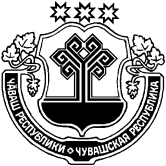 В соответствии с Бюджетным кодексом Российской Федерации, Федеральным законом от 06.10.2003 N 131-ФЗ «Об общих принципах организации местного самоуправления в Российской Федерации», Законом Чувашской Республики от 23.07.2001 N 36 «О регулировании бюджетных правоотношений в Чувашской Республике», в целях определения правовых основ, содержания и механизма осуществления бюджетного процесса в Красноармейском сельском поселении Красноармейского района Чувашской Республики, установления основ формирования доходов, осуществления расходов бюджета Красноармейского сельского поселения Красноармейского района Чувашской Республики, муниципальных заимствований и управления муниципальным долгом, Собрание депутатов Красноармейского сельского поселения Красноармейского района р е ш и л о:1. Внести изменения в решение Собрания депутатов Красноармейского сельского поселения Красноармейского района от 13.12.2016 № С-15/2 «Об утверждении Положения о регулировании бюджетных правоотношений в Красноармейском сельском поселении Красноармейского  района Чувашской Республики» (с изменениями, внесенными решениями Собрания депутатов Красноармейского сельского поселения Красноармейского района от 05.09.2017 № С-20/1, от 26.03.2019 № С-44/4, от 13.12.2019 № С-53/5 от 16.04.2020 № С- 56/4), изложив прилагаемое Положение о регулировании бюджетных правоотношений в Красноармейском сельском поселении Красноармейского района Чувашской Республики в новой редакции (далее по тексту –  Положение).2. Настоящее решение вступает в силу после его официального опубликования в информационном издании «Вестник Красноармейского сельского поселения» и распространяется на правоотношения, возникшие с 1 января 2020 года, за исключением статьи 6, абзаца первого пункта 1 статьи 41, пункта 1 статьи 42, абзаца четырнадцатого пункта 3 статьи 50, пункта 1 статьи 60 Положения. 3. Статья 6, абзац первый пункта 1 статьи 41, пункт 1 статьи 42, абзац шестнадцатый пункта 3 статьи 50, пункт 1 статьи 60 Положения вступают в силу с 01 января 2021 года.Председатель Собрания депутатовКрасноармейского сельского поселения Красноармейского района      			                                        И.И. НикитинПриложение                                                                                          к решению Собрания депутатов                                                                                Красноармейского сельского поселения Красноармейского районаЧувашской Республикиот 12.10.2020 № C-01/14      ПОЛОЖЕНИЕО РЕГУЛИРОВАНИИ БЮДЖЕТНЫХ ПРАВООТНОШЕНИЙВ КРАСНОАРМЕЙСКОМ СЕЛЬСКОМ ПОСЕЛЕНИИ КРАСНОАРМЕЙСКОГО РАЙОНА ЧУВАШСКОЙ РЕСПУБЛИКИЧасть первая.ОБЩИЕ ПОЛОЖЕНИЯГлава 1. БЮДЖЕТНОЕ ЗАКОНОДАТЕЛЬСТВО В КРАСНОАРМЕЙСКОМ СЕЛЬСКОМ ПОСЕЛЕНИИ КРАСНОАРМЕЙСКОГО РАЙОНА ЧУВАШСКОЙ РЕСПУБЛИКИСтатья 1. Правоотношения, регулируемые настоящим ПоложениемНастоящее Положение регулирует бюджетные правоотношения в Красноармейском сельском поселении Красноармейского района Чувашской Республики (далее по тексту – сельское поселение), отнесенные Бюджетным кодексом Российской Федерации к ведению органов местного самоуправления Красноармейского сельского поселения Красноармейского района Чувашской Республики (далее по тексту – органы местного самоуправления сельского поселения).Под бюджетными правоотношениями понимаются правоотношения, указанные в статье 1 Бюджетного кодекса Российской ФедерацииСтатья 2. Бюджетное законодательство и иные нормативные правовые акты, регулирующие бюджетные правоотношения в сельском поселении Бюджетные правоотношения сельского поселения регулируются:Бюджетным кодексом Российской Федерации, принятыми в соответствии с ним федеральными законами о федеральном бюджете,  федеральными законами о бюджетах государственных внебюджетных фондов Российской Федерации, законами Чувашской Республики о республиканском бюджете Чувашской Республики, решениями Собрания депутатов сельского поселения о бюджете сельского поселения (далее по тексту – решения о бюджете сельского поселения), иными федеральными законами, законами Чувашской Республики и муниципальными правовыми актами Собрания депутатов сельского поселения, настоящим Положением;указами Президента Российской Федерации и нормативными правовыми актами Правительства Российской Федерации и федеральных органов исполнительной власти;указами Главы Чувашской Республики и нормативными правовыми актами Кабинета Министров Чувашской Республики и органов исполнительной власти Чувашской Республики, принятыми в пределах своей компетенции в соответствии с  Бюджетным кодексом Российской Федерации;муниципальными правовыми актами органов местного самоуправления сельского поселения, принятыми в пределах своей компетенции в соответствии с  Бюджетным кодексом Российской Федерации. Часть вторая.БЮДЖЕТНАЯ СИСТЕМА В СЕЛЬСКОМ ПОСЕЛЕНИИ Глава 2. ДОХОДЫ БЮДЖЕТА СЕЛЬСКОГО ПОСЕЛЕНИЯ Статья 3. Налоговые доходы бюджета сельского поселения 1. В бюджет сельского поселения подлежат зачислению налоговые доходы от следующих местных налогов, устанавливаемых Собранием депутатов сельского поселения в соответствии с законодательством Российской Федерации о налогах и сборах:земельного налога – по нормативу 100 процентов;налога на имущество физических лиц – по нормативу 100 процентов.2. В бюджет сельского поселения подлежат зачислению налоговые доходы от следующих федеральных налогов и сборов, в том числе налогов, предусмотренных специальными налоговыми режимами:налога на доходы физических лиц - по нормативу 2 процента;единого сельскохозяйственного налога - по нормативу 30 процентов;государственной пошлины за совершение нотариальных действий должностными лицами органов местного самоуправления сельского поселения, уполномоченными в соответствии с законодательными актами Российской Федерации на совершение нотариальных действий - по нормативу 100 процентов;государственной пошлины за выдачу органом местного самоуправления сельского поселения специального разрешения на движение по автомобильной дороге транспортного средства, осуществляющего перевозки опасных, тяжеловесных и (или) крупногабаритных грузов, в случае отнесения дорожной деятельности к вопросам местного значения - по нормативу 100 процентов.3. В бюджет сельского поселения подлежат зачислению налоговые доходы от федеральных налогов и сборов, в том числе налогов, предусмотренных специальными налоговыми режимами, и (или) региональных налогов по нормативам отчислений, установленным органами государственной власти Чувашской Республики в соответствии со статьей 58 и пунктом 4 статьи 61.1 Бюджетного Кодекса Российской Федерации .4. В бюджет сельского поселения зачисляются налоговые доходы от федеральных налогов и сборов, в том числе налогов, предусмотренных специальными налоговыми режимами, региональных и (или) местных налогов по нормативам отчислений, установленным представительным органом Красноармейского района в соответствии со статьей 63 Бюджетного  Кодекса Российской Федерации.Статья 4. Доходы бюджета сельского поселения от штрафов, неустоек, пеней и платежей, поступающих от реализации конфискованного имущества, компенсации ущерба, возмещения вреда окружающей среде1. Доходы от штрафов, неустоек, пеней и платежей, поступающих от реализации конфискованного имущества, компенсации ущерба, возмещения вреда окружающей среде за нарушение законодательства Российской Федерации подлежат зачислению в бюджет сельского поселения по нормативам отчислений, установленным в соответствии со статьей 46 Бюджетного кодекса Российской Федерации.Статья 5. Неналоговые доходы бюджета сельского поселения Неналоговые доходы бюджета сельского поселения формируются в соответствии со статьями 41, 42, 46, 58, 62 и 63 Бюджетного кодекса Российской Федерации, в том числе за счет:доходов от использования имущества, находящегося в муниципальной собственности сельского поселения, за исключением имущества муниципальных бюджетных и автономных учреждений сельского поселения, а также имущества муниципальных унитарных предприятий сельского поселения, в том числе казенных, – по нормативу 100 процентов; доходов от продажи имущества (кроме акций и иных форм участия в капитале), находящегося в муниципальной собственности сельского поселения, за исключением движимого имущества муниципальных бюджетных и автономных учреждений сельского поселения, а также имущества муниципальных унитарных предприятий сельского поселения, в том числе казенных, – по нормативу 100 процентов;доходов от платных услуг, оказываемых муниципальными казенными учреждениями сельского поселения;части прибыли муниципальных унитарных предприятий сельского поселения, остающейся после уплаты налогов и иных обязательных платежей, в размерах, определяемых в порядке, установленном муниципальными правовыми актами Собрания депутатов сельского поселения;платы за использование лесов, расположенных на землях, находящихся в муниципальной собственности сельского поселения, - по нормативу 100 процентов;платы за увеличение площади земельных участков, находящихся в частной собственности, в результате перераспределения таких земельных участков и земельных участков, находящихся в муниципальной собственности сельского поселения, - по нормативу 100 процентов;платы по соглашениям об установлении сервитута, заключенным органами местного самоуправления, государственными или муниципальными предприятиями либо государственными или муниципальными учреждениями в отношении земельных участков, находящихся в муниципальной собственности сельского поселения, – по нормативу 100 процентов;плата за пользование водными объектами, находящимися в муниципальной собственности сельского поселения, - по нормативу 100 процентов.В бюджет сельского поселения поступают:доходы от продажи земельных участков, которые расположены в границах сельского поселения, находятся в федеральной собственности и осуществление полномочий Российской Федерации по управлению и распоряжению которыми передано органам государственной власти Чувашской Республики, – по нормативу не менее 50 процентов, если законодательством Чувашской Республики не установлено иное;доходы от передачи в аренду земельных участков, которые расположены в границах сельского поселения, находятся в федеральной собственности и осуществление полномочий Российской Федерации по управлению и распоряжению которыми передано органам государственной власти Чувашской Республики, а также доходы от продажи прав на заключение договоров аренды таких земельных участков – по нормативу не менее 50 процентов, если законодательством Чувашской Республики не установлено иное;доходы от продажи объектов недвижимого имущества одновременно с занятыми такими объектами недвижимого имущества земельными участками, которые расположены в границах сельского поселения, находятся в федеральной собственности и осуществление полномочий Российской Федерации по управлению и распоряжению которыми передано органам государственной власти Чувашской Республики, – по нормативу не менее 50 процентов, если законодательством Чувашской Республики не установлено иное;плата за увеличение площади земельных участков, находящихся в частной собственности, в результате перераспределения таких земельных участков и земельных участков, которые расположены в границах сельского поселения, находятся в федеральной собственности и осуществление полномочий Российской Федерации по управлению и распоряжению которыми передано органам государственной власти Чувашской Республики, – по нормативу не менее 50 процентов, если законодательством Чувашской Республики не установлено иное;плата по соглашениям об установлении сервитута, заключенным органами исполнительной власти субъектов Российской Федерации, государственными или муниципальными предприятиями либо государственными или муниципальными учреждениями в отношении земельных участков, которые расположены в границах городских, сельских поселений, находятся в федеральной собственности и осуществление полномочий Российской Федерации по управлению и распоряжению которыми передано органам государственной власти субъектов Российской Федерации, - по нормативу не менее 50 процентов, если законодательством соответствующего субъекта Российской Федерации не установлено иное.В бюджет сельского поселения подлежат зачислению неналоговые доходы по нормативам отчислений, установленным Собранием депутатов Красноармейского района в соответствии со статьей 63 Бюджетного Кодекса Российской Федерации.Статья 6. Сроки внесения изменений в муниципальные правовые акты Собрания депутатов сельского поселения, регулирующие и бюджетные правоотношения, приводящие к изменению доходов бюджета сельского поселения 1. Решениями Собрания депутатов сельского поселения вводятся местные налоги, устанавливаются налоговые ставки по ним и предоставляются налоговые льготы по местным налогам в пределах прав, предоставленных Собранию депутатов сельского поселения законодательством Российской Федерации о налогах и сборах.2. Решения Собрания депутатов сельского поселения о внесении изменений в решения о местных налогах и в решения, регулирующие бюджетные правоотношения, приводящие к изменению доходов бюджета сельского поселения, вступающие в силу в очередном финансовом году и плановом периоде, должны быть приняты до дня внесения в Собрание депутатов сельского поселения проекта решения о бюджете  сельского поселения на очередной финансовый год и плановый период.3. Решения Собрания депутатов сельского поселения, предусматривающие внесение изменений в решения о местных налогах, принятые после дня внесения в Собрание депутатов сельского поселения проекта решения о бюджете сельского поселения на очередной финансовый год и плановый период, приводящие к изменению доходов (расходов) бюджета сельского поселения, должны содержать положения о вступлении в силу указанных решений не ранее 1 января года, следующего за очередным финансовым годом.4. Внесение изменений в решения Собрания депутатов сельского поселения о местных налогах, предполагающих их вступление в силу в течение текущего финансового года, допускается только в случае внесения соответствующих изменений в решения о бюджете сельского поселения на текущий финансовый год и плановый период.Статья 7. Доходы от использования имущества, находящегося в муниципальной собственности сельского поселенияК доходам бюджета сельского поселения от использования имущества, находящегося в муниципальной собственности, относятся:доходы, получаемые в виде арендной либо иной платы за передачу в возмездное пользование муниципального имущества, за исключением имущества бюджетных и автономных учреждений сельского поселения, а также имущества муниципальных унитарных предприятий сельского поселения, в том числе казенных;средства, получаемые в виде процентов по остаткам бюджетных средств на счетах в Центральном банке Российской Федерации и в кредитных организациях;средства, получаемые от передачи имущества, находящегося в муниципальной собственности сельского поселения (за исключением имущества бюджетных и автономных учреждений сельского поселения, а также имущества муниципальных унитарных предприятий сельского поселения, в том числе казенных), в залог, в доверительное управление; плата за пользование бюджетными кредитами;доходы в виде прибыли, приходящейся на доли в уставных (складочных) капиталах хозяйственных товариществ и обществ, или дивидендов по акциям, принадлежащим сельскому поселению, за исключением случаев, установленных федеральными законами;часть прибыли муниципальных унитарных предприятий сельского поселения, остающаяся после уплаты налогов и иных обязательных платежей;другие предусмотренные законодательством Российской Федерации доходы от использования имущества, находящегося в муниципальной собственности сельского поселения, за исключением имущества бюджетных и автономных учреждений сельского поселения, а также имущества муниципальных унитарных предприятий сельского поселения, в том числе казенных.Статья 8. Реестр источников доходов бюджета сельского поселения 1. Финансовый отдел администрации Красноармейского района Чувашской Республики обязан вести реестр источников доходов бюджета сельского поселения.2. Под реестром источников доходов бюджета понимается свод информации о доходах бюджета по источникам доходов бюджета сельского поселения, формируемой в процессе составления, утверждения и исполнения бюджета сельского поселения, на основании перечня источников доходов Российской Федерации.3. Реестр источников доходов бюджета сельского поселения формируется и ведется в порядке, установленном администрацией сельского поселения.4. Реестр источников доходов бюджета сельского поселения представляется в Министерство финансов Чувашской Республики в порядке, установленном Кабинетом Министров Чувашской Республики.Статья 9. Принятие решения о признании безнадежной к взысканию задолженности по платежам в бюджет сельского поселения и о ее списании (восстановлении)1. Платежи в бюджет сельского поселения, не уплаченные в установленный срок (задолженность по платежам в бюджет сельского поселения), признаются безнадежными к взысканию в случае:1) смерти физического лица - плательщика платежей в бюджет сельского поселения или объявления его умершим в порядке, установленном гражданским процессуальным законодательством Российской Федерации;2) признания банкротом индивидуального предпринимателя – плательщика платежей в бюджет сельского поселения в соответствии с Федеральным законом от 26 октября 2002 года N 127–ФЗ «О несостоятельности (банкротстве)» в части задолженности по платежам в бюджет сельского поселения, не погашенным по причине недостаточности имущества должника;2.1) признания банкротом гражданина, не являющегося индивидуальным предпринимателем, в соответствии с Федеральным законом от 26 октября 2002 года N 127–ФЗ «О несостоятельности (банкротстве)» – в части задолженности по платежам в бюджет, не погашенной после завершения расчетов с кредиторами в соответствии с указанным Федеральным законом;3) ликвидации организации – плательщика платежей в бюджет сельского поселения в части задолженности по платежам в бюджет сельского поселения, не погашенной по причине недостаточности имущества организации и (или) невозможности их погашения учредителями (участниками) указанной организации в пределах и порядке, которые установлены законодательством Российской Федерации;4) применения актов об амнистии или о помиловании в отношении осужденных к наказанию в виде штрафа или принятия судом решения, в соответствии с которым администратор доходов бюджета утрачивает возможность взыскания задолженности по платежам в бюджет сельского поселения;5) вынесения судебным приставом-исполнителем постановления об окончании исполнительного производства и о возвращении взыскателю исполнительного документа по основанию, предусмотренному пунктами 3 и 4 части 1 статьи 46 Федерального закона от 2 октября 2007 года N 229–ФЗ «Об исполнительном производстве», если с даты образования задолженности по платежам в бюджет сельского поселения прошло более пяти лет, в следующих случаях:размер задолженности не превышает размера требований к должнику, установленного законодательством Российской Федерации о несостоятельности (банкротстве) для возбуждения производства по делу о банкротстве;судом возвращено заявление о признании плательщика платежей в бюджет сельского поселения банкротом или прекращено производство по делу о банкротстве в связи с отсутствием средств, достаточных для возмещения судебных расходов на проведение процедур, применяемых в деле о банкротстве;6) исключения юридического лица по решению регистрирующего органа из единого государственного реестра юридических лиц и наличия ранее вынесенного судебным приставом-исполнителем постановления об окончании исполнительного производства в связи с возвращением взыскателю исполнительного документа по основанию, предусмотренному пунктом 3 или 4 части 1 статьи 46 Федерального закона от 2 октября 2007 года N 229–ФЗ «Об исполнительном производстве», - в части задолженности по платежам в бюджет, не погашенной по причине недостаточности имущества организации и невозможности ее погашения учредителями (участниками) указанной организации в случаях, предусмотренных законодательством Российской Федерации. В случае признания решения регистрирующего органа об исключении юридического лица из единого государственного реестра юридических лиц в соответствии с Федеральным законом от 8 августа 2001 года N 129–ФЗ «О государственной регистрации юридических лиц и индивидуальных предпринимателей» недействительным задолженность по платежам в бюджет, ранее признанная безнадежной к взысканию в соответствии с настоящим подпунктом, подлежит восстановлению в бюджетном (бухгалтерском) учете.2. Наряду со случаями, предусмотренными пунктом 1 настоящей статьи, неуплаченные административные штрафы признаются безнадежными к взысканию, если судьей, органом, должностным лицом, вынесшими постановление о назначении административного наказания, в случаях, предусмотренных Кодексом Российской Федерации об административных правонарушениях, вынесено постановление о прекращении исполнения постановления о назначении административного наказания.3. Решение о признании безнадежной к взысканию задолженности по платежам в бюджет принимается администратором доходов бюджета сельского поселения на основании документов, подтверждающих обстоятельства, предусмотренные пунктами 1 и 2 настоящей статьи.4. Порядок принятия решений о признании безнадежной к взысканию задолженности по платежам в бюджет сельского поселения определяется главным администратором доходов бюджета сельского поселения в соответствии с общими требованиями, установленными Правительством Российской Федерации.5. Списание (восстановление) в бюджетном (бухгалтерском) учете задолженности по платежам в бюджет сельского поселения осуществляется администратором доходов бюджета сельского поселения на основании решения о признании безнадежной к взысканию задолженности по платежам в бюджет сельского поселения.Порядок отражения операций по списанию (восстановлению) в бюджетном (бухгалтерском) учете задолженности по платежам в бюджет устанавливается Министерством финансов Российской Федерации.6. Положения настоящей статьи не распространяются на платежи, установленные законодательством о налогах и сборах, законодательством Российской Федерации об обязательном социальном страховании от несчастных случаев на производстве и профессиональных заболеваний, правом Евразийского экономического союза и законодательством Российской Федерации о таможенном регулировании, на денежные обязательства перед публично-правовым образованием.Статья 10. Единый счет бюджета сельского поселенияВсе виды доходов бюджета сельского поселения зачисляются на единый счет бюджета сельского поселения.Статья 11. Дополнительные нормативы отчислений в бюджет сельского поселения от налога на доходы физических лиц, подлежащего зачислению в соответствии с Бюджетным кодексом Российской Федерации в республиканский бюджет Чувашской РеспубликиЗаконом Чувашской Республики о республиканском бюджете Чувашской Республики на очередной финансовый год и плановый период в порядке, предусмотренном статьей 137 Бюджетного кодекса Российской Федерации, могут быть установлены дополнительные нормативы отчислений в бюджет сельского поселения от налога на доходы физических лиц.Дополнительные нормативы отчислений в бюджет сельского поселения от налога на доходы физических лиц устанавливаются не менее 15 процентов налоговых доходов консолидированного бюджета Чувашской Республики от указанного налога.Глава 3. РАСХОДНЫЕ ОБЯЗАТЕЛЬСТВА СЕЛЬСКОГО ПОСЕЛЕНИЯСтатья 12. Расходные обязательства сельского поселенияРасходные обязательства сельского поселения возникают в порядке, установленном статьей 86 Бюджетного кодекса Российской Федерации.Глава 4. ПОРЯДОК И УСЛОВИЯ ПРЕДОСТАВЛЕНИЯ МЕЖБЮДЖЕТНЫХ ТРАНСФЕРТОВ ИЗ БЮДЖЕТА СЕЛЬСКОГО ПОСЕЛЕНИЯСтатья 13. Порядок и условия предоставления межбюджетных трансфертов из бюджета сельского поселенияПорядок и условия предоставления межбюджетных трансфертов из бюджета сельского поселения устанавливаются в соответствии с Бюджетным кодексом Российской Федерации, Законом Чувашской Республики "О регулировании бюджетных правоотношений в Чувашской Республике" и настоящим Положением.Статья 14. Иные межбюджетные трансферты из бюджета сельского поселения бюджету Красноармейского районаВ случаях и порядке, предусмотренных муниципальными правовыми актами Собрания депутатов сельского поселения, принимаемыми в соответствии с требованиями Бюджетного кодекса, Российской Федерации бюджету Красноармейского района могут быть предоставлены иные межбюджетные трансферты из бюджета сельского поселения на осуществление части полномочий по решению вопросов местного значения в соответствии с заключенными соглашениями.Глава 5. РАСХОДЫ БЮДЖЕТА СЕЛЬСКОГО ПОСЕЛЕНИЯСтатья 15. Бюджетные инвестиции в объекты муниципальной собственности сельского поселения1. В бюджете сельского поселения, в том числе в рамках муниципальных программ, могут предусматриваться бюджетные ассигнования на осуществление бюджетных инвестиций в форме капитальных вложений в объекты муниципальной собственности сельского поселения в соответствии с решениями, указанными в пункте 2 настоящей статьи.Объекты капитального строительства, созданные в результате осуществления бюджетных инвестиций, или объекты недвижимого имущества, приобретенные в муниципальную собственность сельского поселения в результате осуществления бюджетных инвестиций, закрепляются в установленном порядке на праве оперативного управления или хозяйственного ведения за муниципальными учреждениями сельского поселения, муниципальными унитарными предприятиями сельского поселения с последующим увеличением стоимости основных средств, находящихся на праве оперативного управления у муниципальных учреждений либо на праве оперативного управления или хозяйственного ведения у муниципальных унитарных предприятий сельского поселения, а также уставного фонда указанных предприятий, основанных на праве хозяйственного ведения, либо включаются в состав муниципальной казны сельского поселения.2. Бюджетные инвестиции в объекты муниципальной собственности сельского поселения и принятие решений о подготовке и реализации бюджетных инвестиций в указанные объекты осуществляются в порядке, установленном администрацией сельского поселения.2.1. В случае, если подготовка обоснования инвестиций для объекта капитального строительства в соответствии с законодательством Российской Федерации является обязательной, решения о подготовке и реализации бюджетных инвестиций в такие объекты капитального строительства муниципальной собственности сельского поселения принимаются в том числе на основании подготовленного в установленном законодательством Российской Федерации порядке обоснования инвестиций и результатов его технологического и ценового аудита, а также утвержденного задания на проектирование.Порядок принятия решений об осуществлении бюджетных инвестиций на подготовку обоснования инвестиций и проведение его технологического и ценового аудита за счет средств бюджета сельского поселения и порядок осуществления указанных бюджетных инвестиций устанавливаются  администрацией сельского поселения.3. Органам местного самоуправления сельского поселения, являющимся муниципальными заказчиками сельского поселения, предоставляется право передать на безвозмездной основе на основании соглашений свои полномочия муниципального заказчика по заключению и исполнению от имени сельского поселения муниципальных контрактов от лица указанных органов при осуществлении бюджетных инвестиций в объекты муниципальной собственности сельского поселения (далее - соглашение о передаче полномочий) бюджетным и автономным учреждениям сельского поселения, или муниципальным унитарным предприятиям сельского поселения, в отношении которых указанные органы осуществляют функции и полномочия учредителей.  Условия передачи полномочий и порядок заключения соглашений о передаче полномочий в отношении объектов муниципальной собственности сельского поселения устанавливаются администрацией сельского поселения.Соглашение о передаче полномочий может быть заключено в отношении нескольких объектов капитального строительства муниципальной собственности сельского поселения и (или) объектов недвижимого имущества, приобретаемых в муниципальную собственность сельского поселения, и должно содержать в том числе:цель осуществления бюджетных инвестиций и их объем с разбивкой по годам в отношении каждого объекта капитального строительства или объекта недвижимого имущества с указанием его наименования, мощности, сроков строительства (реконструкции, в том числе с элементами реставрации, технического перевооружения) или приобретения, стоимости объекта, соответствующих решениям, указанным в пункте 2 настоящей статьи, а также общего объема капитальных вложений в объект муниципальной собственности сельского поселения, в том числе объема бюджетных ассигнований, предусмотренного соответствующему органу, указанному в абзаце первом настоящего пункта, как получателю бюджетных средств, соответствующих решениям, указанным в пункте 2 настоящей статьи. В случае предоставления бюджетных инвестиций из бюджета сельского поселения их объем должен соответствовать объему бюджетных ассигнований на осуществление бюджетных инвестиций, предусмотренному адресной инвестиционной программой сельского поселения;положения, устанавливающие права и обязанности бюджетного или автономного учреждения сельского поселения, муниципального унитарного предприятия сельского поселения по заключению и исполнению от имени сельского поселения в лице органа, указанного в абзаце первом настоящего пункта, муниципальных контрактов;ответственность бюджетного или автономного учреждения сельского поселения, муниципального унитарного предприятия сельского поселения за неисполнение или ненадлежащее исполнение переданных им полномочий;положения, устанавливающие право органа, указанного в абзаце первом настоящего пункта, на проведение проверок соблюдения бюджетным или автономным учреждением сельского поселения, муниципальным унитарным предприятием сельского поселения условий, установленных заключенным соглашением о передаче полномочий;положения, устанавливающие обязанность бюджетного или автономного учреждения сельского поселения, муниципального унитарного предприятия сельского поселения по ведению бюджетного учета, составлению и представлению бюджетной отчетности органу, указанному в абзаце первом настоящего пункта, как получателя средств бюджета сельского поселения.Соглашения о передаче полномочий являются основанием для открытия органам, указанным в абзаце первом настоящего пункта, в Управлении Федерального казначейства по Чувашской Республике лицевых счетов получателя бюджетных средств по переданным полномочиям для учета операций по осуществлению бюджетных инвестиций в объекты муниципальной собственности сельского поселения.3.1. Полномочия муниципального заказчика могут быть переданы органом местного самоуправления сельского поселения, являющимся муниципальным заказчиком, юридическим лицам, акции (доли) которых принадлежат сельскому поселению, при осуществлении бюджетных инвестиций в объекты капитального строительства муниципальной собственности с последующей передачей указанных объектов в качестве вклада в уставные (складочные) капиталы таких юридических лиц в соответствии с решениями, указанными в пункте 2 настоящей статьи. Указанные решения должны содержать информацию о юридических лицах, которым передаются полномочия муниципального заказчика.Передача объектов капитального строительства в качестве вклада в уставные (складочные) капиталы юридических лиц, указанных в абзаце первом настоящего пункта, влечет возникновение права муниципальной собственности на эквивалентную часть уставных (складочных) капиталов указанных юридических лиц, которое оформляется участием сельского поселения в уставных (складочных) капиталах таких юридических лиц в соответствии с гражданским законодательством Российской Федерации. Оформление доли сельского поселения в уставном (складочном) капитале, принадлежащей сельскому поселению, осуществляется в порядке и по ценам, которые определяются в соответствии с законодательством Российской Федерации.При передаче юридическим лицам полномочий, предусмотренных настоящим пунктом, на них распространяются положения, установленные пунктом 3 настоящей статьи для бюджетных и автономных учреждений сельского поселения, муниципальных унитарных предприятий сельского поселения.4. Бюджетные инвестиции в объекты капитального строительства муниципальной собственности сельского поселения могут осуществляться в соответствии с концессионными соглашениями.5. Не допускается при исполнении бюджета сельского поселения предоставление бюджетных инвестиций в объекты муниципальной собственности сельского поселения, по которым принято решение о предоставлении субсидий на осуществление капитальных вложений в объекты муниципальной собственности сельского поселения, за исключением случая, указанного в абзаце втором настоящего пункта.При исполнении бюджета сельского поселения допускается предоставление бюджетных инвестиций в объекты муниципальной собственности сельского поселения, указанные в абзаце первом настоящего пункта, в случае изменения в установленном порядке типа бюджетного или автономного учреждения сельского поселения или организационно-правовой формы муниципального унитарного предприятия сельского поселения, являющихся получателями субсидий, предусмотренных статьей 16 настоящего Положения, на казенное учреждение сельского поселения после внесения соответствующих изменений в решение о предоставлении субсидий на осуществление капитальных вложений в указанные объекты с внесением соответствующих изменений в ранее заключенные бюджетным или автономным учреждением сельского поселения, муниципальным унитарным предприятием сельского поселения договоры в части замены стороны договора - бюджетного или автономного учреждения сельского поселения, муниципального унитарного предприятия сельского поселения на казенное учреждение сельского поселения и вида договора - гражданско-правового договора бюджетного или автономного учреждения сельского поселения, муниципального унитарного предприятия сельского поселения на муниципальный контракт. Статья 16. Предоставление субсидий на осуществление капитальных вложений в объекты капитального строительства муниципальной собственности сельского поселения и приобретение объектов недвижимого имущества в муниципальную собственность сельского поселения1. В бюджете сельского поселения бюджетным и автономным учреждениям сельского поселения, муниципальным унитарным предприятиям сельского поселения могут предусматриваться субсидии на осуществление указанными учреждениями и предприятиями капитальных вложений в объекты капитального строительства муниципальной собственности сельского поселения или приобретение объектов недвижимого имущества в муниципальную собственность сельского поселения (далее - капитальные вложения в объект муниципальной собственности сельского поселения) с последующим увеличением стоимости основных средств, находящихся на праве оперативного управления у этих учреждений либо на праве оперативного управления или хозяйственного ведения у этих предприятий, а также уставного фонда указанных предприятий, основанных на праве хозяйственного ведения, в соответствии с решениями, указанными в пункте 2 настоящей статьи.2. Принятие решений о предоставлении бюджетных ассигнований на осуществление за счет предусмотренных настоящей статьей субсидий из бюджета сельского поселения капитальных вложений в объекты муниципальной собственности сельского поселения и предоставление указанных субсидий осуществляются в порядке, установленном администрацией сельского поселения.2.1. В случае, если подготовка обоснования инвестиций для объекта капитального строительства в соответствии с законодательством Российской Федерации является обязательной, решения о предоставлении субсидий на осуществление капитальных вложений в такие объекты капитального строительства муниципальной собственности сельского поселения в том числе на основании подготовленного в установленном законодательством Российской Федерации порядке обоснования инвестиций и результатов его технологического и ценового аудита, а также утвержденного задания на проектирование.Порядок принятия решений о предоставлении субсидий на подготовку обоснования инвестиций и проведение его технологического и ценового аудита из бюджета сельского поселения и порядок предоставления указанных субсидий, включая требования к соглашениям о предоставлении субсидий, срокам и условиям их предоставления, устанавливаются администрацией сельского поселения.3. Предоставление предусмотренной настоящей статьей субсидии осуществляется в соответствии с соглашением о предоставлении субсидии, заключаемым между получателем бюджетных средств, предоставляющим субсидию, и бюджетным или автономным учреждением сельского поселения, муниципальным унитарным предприятием сельского поселения (далее в настоящей статье - соглашение о предоставлении субсидии), на срок действия утвержденных лимитов бюджетных обязательств с учетом положений абзаца четырнадцатого настоящего пункта.Соглашение о предоставлении субсидии может быть заключено в отношении нескольких объектов капитального строительства муниципальной собственности сельского поселения и (или) объектов недвижимого имущества, приобретаемых в муниципальную собственность сельского поселения, и должно содержать в том числе:цель предоставления субсидии и ее объем с разбивкой по годам в отношении каждого объекта, на строительство (реконструкцию, в том числе с элементами реставрации, техническое перевооружение) или приобретение которого предоставляется субсидия, с указанием его наименования, мощности, сроков строительства (реконструкции, в том числе с элементами реставрации, технического перевооружения) или приобретения, стоимости объекта, соответствующих решениям, указанным в пункте 2 настоящей статьи, а также общего объема капитальных вложений в объект муниципальной собственности сельского поселения за счет всех источников финансового обеспечения, в том числе объема предоставляемой субсидии, соответствующих решениям, указанным в пункте 2 настоящей статьи. В случае предоставления субсидии из бюджета сельского поселения объем предоставляемой субсидии должен соответствовать объему бюджетных ассигнований на предоставление субсидии, предусмотренному адресной инвестиционной программой сельского поселения;положения, устанавливающие права и обязанности сторон соглашения о предоставлении субсидии и порядок их взаимодействия при реализации указанного соглашения;условие о соблюдении автономным учреждением сельского поселения, муниципальным унитарным предприятием сельского поселения при использовании субсидии положений, установленных законодательством Российской Федерации о контрактной системе в сфере закупок товаров, работ, услуг для обеспечения муниципальных нужд;положения, устанавливающие обязанность автономного учреждения сельского поселения, муниципального унитарного предприятия сельского поселения по открытию лицевого счета для учета операций с субсидиями в Управлении Федерального казначейства по Чувашской Республике в порядке, установленном Управлением Федеральным казначейством по Чувашской Республике;сроки (порядок определения сроков) перечисления субсидии, а также положения, устанавливающие обязанность перечисления субсидии на лицевой счет, указанный в абзаце шестом настоящего пункта;положения, устанавливающие право получателя бюджетных средств, предоставляющего субсидию, на проведение проверок соблюдения бюджетным или автономным учреждением сельского поселения, муниципальным унитарным предприятием сельского поселения условий, установленных соглашением о предоставлении субсидии;порядок возврата бюджетным или автономным учреждением сельского поселения, муниципальным унитарным предприятием сельского поселения средств в объеме остатка не использованной на начало очередного финансового года ранее перечисленной этому учреждению, предприятию субсидии в случае отсутствия принятого в порядке, установленном администрацией сельского поселения, решения получателя бюджетных средств, предоставляющего субсидию, о наличии потребности направления этих средств на цели предоставления субсидии;порядок возврата сумм, использованных бюджетным или автономным учреждением сельского поселения, муниципальным унитарным предприятием сельского поселения, в случае установления по результатам проверок фактов нарушения этим учреждением, предприятием целей и условий, определенных соглашением о предоставлении субсидии;положения, предусматривающие приостановление предоставления субсидии либо сокращение объема предоставляемой субсидии в связи с нарушением бюджетным или автономным учреждением сельского поселения, муниципальным унитарным предприятием сельского поселения условия о софинансировании капитальных вложений в объект муниципальной собственности сельского поселения за счет иных источников, в случае, если соглашением о предоставлении субсидии предусмотрено указанное условие;порядок и сроки представления отчетности об использовании субсидии бюджетным или автономным учреждением сельского поселения, муниципальным унитарным предприятием сельского поселения;случаи и порядок внесения изменений в соглашение о предоставлении субсидии, в том числе в случае уменьшения в соответствии с Бюджетным кодексом Российской Федерации получателю бюджетных средств ранее доведенных в установленном порядке лимитов бюджетных обязательств на предоставление субсидии, а также случаи и порядок досрочного прекращения соглашения о предоставлении субсидии.Решениями администрации сельского поселения, принимаемыми в порядке, установленном администрацией сельского поселения, получателям средств бюджета сельского поселения может быть предоставлено право заключать соглашения о предоставлении субсидий на срок реализации соответствующих решений, превышающий срок действия утвержденных получателю средств бюджета сельского поселения лимитов бюджетных обязательств на предоставление субсидий.Порядок взыскания средств в объеме остатка не использованной на начало очередного финансового года субсидии при отсутствии решения получателя средств бюджета сельского поселения, предоставившего субсидию, о наличии потребности направления этих средств на цели предоставления субсидии устанавливается финансовым отделом администрации Красноармейского района с учетом общих требований, установленных Министерством финансов Российской Федерации.4. В договоры, заключенные в целях строительства (реконструкции, в том числе с элементами реставрации, технического перевооружения) объектов капитального строительства муниципальной собственности сельского поселения или приобретения объектов недвижимого имущества в муниципальную собственность сельского поселения, подлежащие оплате за счет предусмотренной настоящей статьей субсидии, включается условие о возможности изменения размера и (или) сроков оплаты и (или) объема работ в случае уменьшения в соответствии с Бюджетным кодексом Российской Федерации получателю бюджетных средств ранее доведенных в установленном порядке лимитов бюджетных обязательств на предоставление субсидии.Сторона договора, предусмотренного настоящим пунктом, вправе потребовать от бюджетного или автономного учреждения сельского поселения, муниципального унитарного предприятия сельского поселения возмещения понесенного реального ущерба, непосредственно обусловленного изменениями условий указанного договора.В случае признания в соответствии с настоящим Положением утратившими силу положений решения о бюджете сельского поселения на текущий финансовый год и плановый период в части, относящейся к плановому периоду, бюджетное или автономное учреждение сельского поселения, муниципальное унитарное предприятие сельского поселения вправе не принимать решение о расторжении предусмотренных настоящим пунктом договоров, подлежащих оплате в плановом периоде, при условии заключения дополнительных соглашений к указанным договорам, определяющих условия их исполнения в плановом периоде.5. Соглашения о предоставлении субсидий в отношении объектов, срок строительства (реконструкции, в том числе с элементами реставрации, технического перевооружения) или приобретения которых превышает срок действия лимитов бюджетных обязательств, утвержденных на предоставление предусмотренных настоящей статьей субсидий, заключаются на срок реализации решений, указанных в пункте 2 настоящей статьи, с учетом положений, установленных абзацем четырнадцатым пункта 3 настоящей статьи.6. Не допускается при исполнении бюджета предоставление предусмотренных настоящей статьей субсидий в отношении объектов капитального строительства или объектов недвижимого имущества муниципальной собственности сельского поселения, по которым принято решение о подготовке и реализации бюджетных инвестиций в объекты муниципальной собственности сельского поселения, за исключением случая, указанного в абзаце втором настоящего пункта.При исполнении бюджета сельского поселения допускается предоставление субсидий на осуществление капитальных вложений в объекты муниципальной собственности сельского поселения, указанные в абзаце первом настоящего пункта, в случае изменения в установленном порядке типа казенного учреждения сельского поселения, являющегося муниципальным заказчиком сельского поселения при осуществлении бюджетных инвестиций, предусмотренных статьей 15 настоящего Положения, на бюджетное или автономное учреждение сельского поселения или изменения его организационно-правовой формы на муниципальное унитарное предприятие сельского поселения после внесения соответствующих изменений в решение о подготовке и реализации бюджетных инвестиций в указанные объекты с внесением изменений в ранее заключенные казенным учреждением сельского поселения муниципальные контракты в части замены стороны договора - казенного учреждения сельского поселения на бюджетное или автономное учреждение сельского поселения, муниципальное унитарное предприятие сельского поселения и вида договора - муниципального контракта на гражданско-правовой договор бюджетного или автономного учреждения сельского поселения, муниципального унитарного предприятия сельского поселения. Статья 17. Предоставление бюджетных инвестиций из бюджета сельского поселения юридическим лицам, не являющимся муниципальными учреждениями и муниципальными унитарными предприятиями сельского поселения 1. Предоставление бюджетных инвестиций юридическим лицам, не являющимся муниципальными учреждениями и муниципальными унитарными предприятиями сельского поселения, влечет возникновение права муниципальной собственности сельского поселения на эквивалентную часть уставных (складочных) капиталов указанных юридических лиц, которое оформляется участием сельского поселения в уставных (складочных) капиталах таких юридических лиц в соответствии с гражданским законодательством Российской Федерации. Оформление доли сельского поселения в уставном (складочном) капитале, принадлежащей сельскому поселению, осуществляется в порядке и по ценам, которые определяются в соответствии с законодательством Российской Федерации. Порядок принятия решений о предоставлении бюджетных инвестиций юридическим лицам, не являющимся муниципальными учреждениями и муниципальными унитарными предприятиями сельского поселения, из бюджета сельского поселения устанавливается администрацией сельского поселения.Решения о предоставлении бюджетных инвестиций юридическим лицам, не являющимся муниципальными учреждениями и муниципальными унитарными предприятиями сельского поселения, в объекты капитального строительства, находящиеся в собственности указанных юридических лиц, и (или) на приобретение ими объектов недвижимого имущества либо в целях предоставления взноса в уставные (складочные) капиталы дочерних обществ указанных юридических лиц на осуществление капитальных вложений в объекты капитального строительства, находящиеся в собственности таких дочерних обществ, и (или) на приобретение такими дочерними обществами объектов недвижимого имущества из бюджета сельского поселения принимаются соответственно в форме муниципальных правовых актов администрации сельского поселения.В случае, если подготовка обоснования инвестиций для объекта капитального строительства в соответствии с законодательством Российской Федерации является обязательной, решения, указанные в абзаце втором настоящего пункта, в отношении таких объектов капитального строительства принимаются в том числе на основании подготовленного в установленном законодательством Российской Федерации порядке обоснования инвестиций и результатов его технологического и ценового аудита, а также утвержденного задания на проектирование.2. Договор между администрацией сельского поселения и юридическим лицом, указанным в пункте 1 настоящей статьи, об участии сельского поселения в собственности субъекта инвестиций оформляется в течение трех месяцев после дня вступления в силу решения о бюджете сельского поселения.Обязательным условием, включаемым в договоры о предоставлении бюджетных инвестиций юридическим лицам, указанным в пункте 1 настоящей статьи, является запрет приобретения за счет полученных средств иностранной валюты, за исключением операций, осуществляемых в соответствии с валютным законодательством Российской Федерации при закупке (поставке) высокотехнологического импортного оборудования, сырья и комплектующих изделий, а также связанных с достижением целей предоставления бюджетных инвестиций иных операций, определенных решениями администрацией сельского поселения, в том числе указанными в абзаце втором пункта 1 настоящей статьи.Требования к договорам, заключенным в связи с предоставлением бюджетных инвестиций юридическим лицам, указанным в пункте 1 настоящей статьи, за счет средств бюджета сельского поселения, устанавливаются администрацией сельского поселения.Отсутствие оформленных в установленном порядке договоров служит основанием для непредоставления бюджетных инвестиций.Статья 18. Особенности осуществления капитальных вложений в объекты муниципальной собственности 1. Осуществление бюджетных инвестиций из бюджета сельского поселения в объекты муниципальной собственности, которые не относятся (не могут быть отнесены) соответственно к муниципальной собственности сельского поселения, не допускается.Глава 6. РЕЗЕРВНЫЙ ФОНД АДМИНИСТРАЦИИ СЕЛЬСКОГО ПОСЕЛЕНИЯ Статья 19. Резервный фонд администрации сельского поселения 1. В расходной части бюджета сельского поселения предусматривается создание резервного фонда администрации сельского поселения.2. В расходной части бюджета сельского поселения запрещается создание резервного фонда Собрания депутатов сельского поселения.3. Размер резервного фонда администрации сельского поселения устанавливается решением о бюджете сельского поселения и не может превышать 3 процента утвержденного указанным решением общего объема расходов.4. Средства резервного фонда администрации сельского поселения направляются на финансовое обеспечение непредвиденных расходов, в том числе на проведение   аварийно-восстановительных работ и иных мероприятий, связанных с ликвидацией последствий стихийных бедствий и других чрезвычайных ситуаций, а также на иные мероприятия, предусмотренные порядком, указанным в пункте 6 настоящей статьи.5. Бюджетные ассигнования резервного фонда администрации сельского поселения, предусмотренные в составе бюджета сельского поселения, используются по решению администрации сельского поселения.6. Порядок использования бюджетных ассигнований резервного фонда администрации сельского поселения, предусмотренных в составе бюджета сельского поселения, устанавливается администрацией сельского поселения.7. Отчет об использовании бюджетных ассигнований резервного фонда администрации сельского поселения прилагается к годовому отчету об исполнении бюджета сельского поселения.Глава 7. СБАЛАНСИРОВАННОСТЬ БЮДЖЕТОВ Статья 20. Муниципальные заимствования сельского поселения Муниципальные внутренние заимствования осуществляются в целях финансирования дефицита бюджета сельского поселения, а также погашения долговых обязательств сельского поселения, пополнения в течение финансового года остатков средств на счетах бюджета сельского поселения в течение финансового года. Муниципальные внешние заимствования осуществляются в целях финансирования проектов, включенных в программу государственных внешних заимствований Российской Федерации на очередной финансовый год и плановый период.Статья 21. Использование остатков средств бюджета сельского поселения Остатки средств бюджета сельского поселения на начало текущего финансового года:в объеме неполного использования бюджетных ассигнований дорожного фонда сельского поселения отчетного финансового года направляются на увеличение в текущем финансовом году объемов бюджетных ассигнований дорожного фонда сельского поселения;в объеме не более одной двенадцатой общего объема расходов бюджета сельского поселения текущего финансового года могут направляться на покрытие временных кассовых разрывов, возникающих в ходе исполнения бюджета сельского поселения в текущем финансовом году, и на увеличение бюджетных ассигнований на оплату заключенных от имени сельского поселения муниципальных контрактов на поставку товаров, выполнение работ, оказание услуг, подлежавших в соответствии с условиями этих муниципальных контрактов оплате в отчетном финансовом году, в объеме, не превышающем сумму остатка неиспользованных бюджетных ассигнований на указанные цели, в случаях, предусмотренных решением Собрания депутатов сельского поселения о бюджете сельского поселения на очередной финансовый год и плановый период.Статья 22. Право осуществления муниципальных заимствованийПраво осуществления муниципальных заимствований от имени сельского поселения в соответствии с Бюджетным кодексом Российской Федерации и Уставом сельского поселения принадлежит администрации сельского поселения.Статья 22.1. Предельный объем заимствований сельского поселения1. Под предельным объемом заимствований сельского поселения на соответствующий финансовый год понимается совокупный объем привлечения средств в бюджет сельского поселения по программам муниципальных внутренних и внешних заимствований сельского поселения на соответствующий финансовый год.2. Объемы привлечения средств в бюджет сельского поселения устанавливаются программами муниципальных внутренних и внешних заимствований сельского поселения на очередной финансовый год и плановый период, и общая сумма привлечения средств в соответствующем финансовом году не должна превышать общую сумму средств, направляемых на финансирование дефицита бюджета сельского поселения, и объемов погашения долговых обязательств сельского поселения, утвержденных на соответствующий финансовый год решением о бюджете сельского поселения, с учетом положений статей 103 и 104 Бюджетного кодекса Российской Федерации. 3. В случае, если общая сумма заимствований сельского поселения в отчетном финансовом году превысила общую сумму средств, направленных на финансирование дефицита  бюджета сельского поселения, и объемов погашения долговых обязательств сельского поселения по итогам отчетного финансового года, образовавшиеся на 1 января текущего года остатки средств бюджета сельского поселения в сумме указанного превышения должны быть направлены на цели, предусмотренные  статьей 96 Бюджетного кодекса Российской Федерации, с сокращением предельного объема заимствований на текущий финансовый год.Статья 23. Формы муниципальных заимствований сельского поселенияМуниципальные внутренние и внешние заимствования сельского поселения в соответствии с Бюджетным Кодексом Российской Федерации осуществляется в следующих формах:привлечение от имени сельского поселения заемных средств в бюджет сельского поселения путем размещения муниципальных ценных бумаг сельского поселения и в форме кредитов из других бюджетов бюджетной системы Российской Федерации и от кредитных организаций, по которым возникают долговые обязательства сельского поселения как заемщика, выраженные в валюте Российской Федерации;привлечение от имени сельского поселения заемных средств в бюджет сельского поселения кредитов из федерального бюджета в рамках использования Российской Федерацией целевых иностранных кредитов, по которым возникают долговые обязательства сельского поселения перед Российской Федерацией, выраженные в иностранной валюте.Статья 24. Структура муниципального долга сельского поселения, виды и срочность долговых обязательств сельского поселения1. Долговые обязательства сельского поселения могут существовать в виде обязательств по:1) муниципальным ценным бумагам сельского поселения;2) бюджетным кредитам, привлеченным в бюджет сельского поселения из других бюджетов бюджетной системы Российской Федерации;3) кредитам, привлеченным от кредитных организаций;4) муниципальным гарантиям сельского поселения;5) иным долговым обязательствам, возникшим до введения в действие Бюджетного кодекса Российской Федерации и отнесенным на муниципальный долг.2. В объем муниципального долга сельского поселения включаются:1) номинальная сумма долга по муниципальным ценным бумагам сельского поселения;2) объем основного долга по бюджетным кредитам, привлеченным в бюджет сельского поселения из других бюджетов бюджетной системы Российской Федерации;3) объем основного долга по кредитам, привлеченным сельским поселением от кредитных организаций;4) объем обязательств по муниципальным гарантиям;5) объем иных непогашенных долговых обязательств сельского поселения.3. В объем муниципального внутреннего долга сельского поселения включаются:1) номинальная сумма долга по муниципальным ценным бумагам, обязательства по которым выражены в валюте Российской Федерации;2) объем основного долга по бюджетным кредитам, привлеченным в бюджет сельского поселения из других бюджетов бюджетной системы Российской Федерации, обязательства по которым выражены в валюте Российской Федерации;3) объем основного долга по кредитам, привлеченным сельским поселением от кредитных организаций, международных финансовых организаций и иностранных банков, обязательства по которым выражены в валюте Российской Федерации;4) объем обязательств по муниципальным гарантиям, выраженным в валюте Российской Федерации;5) объем иных непогашенных долговых обязательств сельского поселения в валюте Российской Федерации.4. В объем муниципального внешнего долга сельского поселения включаются:1) объем основного долга по бюджетным кредитам в иностранной валюте, привлеченным сельским поселением от Российской Федерации в рамках использования целевых иностранных кредитов;2) объем обязательств по муниципальным гарантиям в иностранной валюте, предоставленным сельским поселением Российской Федерации в рамках использования целевых иностранных кредитов.5. Долговые обязательства сельского поселения могут быть краткосрочными (менее одного года), среднесрочными (от одного года до пяти лет) и долгосрочными (от пяти до 10 лет включительно).Статья 25. Прекращение муниципальных долговых обязательств сельского поселения, выраженных в валюте Российской Федерации, и их списание с муниципального долга сельского поселения 1. В случае, если муниципальное долговое обязательство сельского поселения, выраженное в валюте Российской Федерации, не предъявлено к погашению (не совершены кредитором определенные условиями обязательства и нормативными правовыми актами органов местного самоуправления сельского поселения действия) в течение трех лет с даты, следующей за датой погашения, предусмотренной условиями муниципального долгового обязательства сельского поселения, указанное обязательство считается полностью прекращенным и списывается с муниципального долга сельского поселения, если иное не предусмотрено муниципальными правовыми актами Собрания депутатов сельского поселения.Долговые обязательства сельского поселения по муниципальным гарантиям в валюте Российской Федерации считаются полностью прекращенными при наступлении событий (обстоятельств), являющихся основанием прекращения муниципальных гарантий сельского поселения, и списываются с муниципального долга сельского поселения по мере наступления (получения сведений о наступлении) указанных событий (обстоятельств).2. Администрация сельского поселения по истечении сроков, указанных в абзаце первом  пункта 1 настоящей статьи, издает нормативный правовой акт о списании с муниципального долга сельского поселения долговых обязательств, выраженных в валюте Российской Федерации.3. Списание с муниципального долга сельского поселения осуществляется посредством уменьшения объема муниципального долга сельского поселения по видам списываемых долговых обязательств сельского поселения, выраженных в валюте Российской Федерации, на сумму их списания без отражения сумм списания в источниках финансирования дефицита бюджета сельского поселения.4. Действие абзаца первого пункта 1, пунктов 2 и 3 настоящей статьи не распространяется на обязательства по кредитным соглашениям, на долговые обязательства перед Российской Федерацией, субъектами Российской Федерации и другими муниципальными образованиями.5. Списание с муниципального долга сельского поселения реструктурированных, а также погашенных (выкупленных) долговых обязательств осуществляется с учетом положений статей 105 и 113 Бюджетного кодекса Российской Федерации.6. Выпуски муниципальных ценных бумаг сельского поселения, выкупленные (полученные в результате обмена или иных предусмотренных законодательством Российской Федерации операций) в полном объеме эмитировавшим их органом в соответствии с условиями эмиссии муниципальных ценных бумаг сельского поселения до наступления даты погашения, могут быть признаны по решению указанного органа досрочно погашенными.Эмитент муниципальных ценных бумаг вправе признать исполненными обязательства по выпущенным им муниципальным ценным бумагам, выкупленным (полученным в результате обмена или иных предусмотренных законодательством Российской Федерации операций) до наступления даты их погашения.Статья 25.1. Реструктуризация муниципального долга сельского поселения1. Под реструктуризацией муниципального долга сельского поселения понимается основанное на соглашении изменение условий исполнения обязательств (погашения задолженности), связанное с предоставлением отсрочек, рассрочек исполнения обязательств, изменением объемов и (или) сроков уплаты процентов и (или) иных платежей, предусмотренных действующими договорами (соглашениями) и иными документами, из которых вытекают указанные обязательства. 2. Реструктуризация муниципального долга сельского поселения может быть осуществлена с частичным списанием (сокращением) суммы основного долга.Статья 26. Муниципальные гарантии сельского поселения1. Основными направлениями и сферами деятельности, под которые могут предоставляться муниципальные гарантии сельского поселения, являются проекты, связанные с увеличением доходной базы бюджета сельского поселения, созданием новых рабочих мест, развитием общественной инфраструктуры, муниципальной поддержкой агропромышленного комплекса и повышением уровня жизни населения.Конкретный перечень сфер деятельности, для развития которых администрация сельского поселения может предоставить муниципальные гарантии сельского поселения, определяется решением о бюджете сельского поселения на очередной финансовый год и плановый период.2. От имени сельского поселения муниципальные гарантии сельского поселения предоставляются администрацией сельского поселения в пределах общей суммы предоставляемых гарантий, указанной в решении о бюджете сельского поселения на очередной финансовый год и плановый период, в соответствии с требованиями Бюджетного кодекса Российской Федерации.Статья 27. Предоставление муниципальных гарантий сельского поселения1. Предоставление муниципальных гарантий сельского поселения осуществляется на основании решения о бюджете сельского поселения на очередной финансовый год (очередной финансовый год и плановый период), решений администрации сельского поселения, а также договора о предоставлении муниципальной гарантии сельского поселения. 2. Предоставление муниципальных гарантий сельского поселения осуществляется при соблюдении следующих условий (если иное не предусмотрено Бюджетным кодексом Российской Федерации):финансовое состояние принципала является удовлетворительным;предоставления принципалом, третьим лицом до даты выдачи муниципальной гарантии соответствующего требованиям статьи 115.3 Бюджетного кодекса Российской Федерации и гражданского законодательства Российской Федерации обеспечения исполнения обязательств принципала по удовлетворению регрессного требования гаранта к принципалу, возникающего в связи с исполнением в полном объеме или в какой-либо части гарантии;отсутствие у принципала, его поручителей (гарантов) просроченной (неурегулированной) задолженности по денежным обязательствам перед Красноармейским районом, неисполненной обязанности по уплате налогов, сборов, страховых взносов, пеней, штрафов, процентов, подлежащих уплате в соответствии с законодательством Российской Федерации о налогах и сборах, а также просроченной (неурегулированной) задолженности принципала, являющегося муниципальным образованием, по муниципальной гарантии сельского поселения, ранее предоставленной в пользу сельского поселения, предоставляющего муниципальную гарантию;принципал не находится в процессе реорганизации или ликвидации, в отношении принципала не возбуждено производство по делу о несостоятельности (банкротстве).3. Предоставление муниципальной гарантии сельского поселения, а также заключение договора о предоставлении муниципальной гарантии сельского поселения осуществляется после представления принципалом и (или) бенефициаром в администрацию сельского поселения, либо агенту, привлеченному в соответствии с пунктом 7 настоящей статьи, полного комплекта документов согласно перечню, устанавливаемому администрацией сельского поселения, и (или) органом, осуществляющим предоставление гарантии.4. Администрация сельского поселения заключает договоры о предоставлении муниципальных гарантий сельского поселения, об обеспечении исполнения принципалом его возможных будущих обязательств по возмещению гаранту в порядке регресса сумм, уплаченных гарантом во исполнение (частичное исполнение) обязательств по гарантии, и выдает муниципальные гарантии сельского поселения.Порядок и сроки возмещения принципалом гаранту в порядке регресса сумм, уплаченных гарантом во исполнение (частичное исполнение) обязательств по муниципальной гарантии сельского поселения, определяются договором между гарантом и принципалом. При отсутствии соглашения сторон по этим вопросам удовлетворение регрессного требования гаранта к принципалу осуществляется в порядке и сроки, указанные в требовании гаранта.Обязательства, вытекающие из муниципальной гарантии сельского поселения, включаются в состав муниципального долга сельского поселения. 5. Анализ финансового состояния принципала, проверка достаточности, надежности и ликвидности обеспечения, предоставляемого в соответствии с абзацем третьим пункта 2 настоящей статьи, при предоставлении муниципальной гарантии сельского поселения, а также мониторинг финансового состояния принципала, контроль за достаточностью, надежностью и ликвидностью предоставленного обеспечения после предоставления муниципальной гарантии сельского поселения осуществляются в соответствии с актами администрации сельского поселения финансовым отделом администрации Красноармейского района либо агентом, привлеченным в соответствии с пунктом 7 настоящей статьи. 6. Решением о бюджете сельского поселения на очередной финансовый год (очередной финансовый и плановый период) должны быть предусмотрены бюджетные ассигнования на возможное исполнение выданных муниципальных гарантий сельского поселения. Общий объем бюджетных ассигнований, которые должны быть предусмотрены на исполнение муниципальных гарантий сельского поселения по возможным гарантийным случаям, указывается в текстовых статьях решения о бюджете сельского поселения на очередной финансовый год (очередной финансовый год и плановый период). 7. Администрация сельского поселения вправе на основании решения о бюджете сельского поселения привлекать агентов по вопросам предоставления и исполнения муниципальных гарантий сельского поселения, в том числе анализа финансового состояния принципалов, их поручителей (гарантов), ведения аналитического учета обязательств принципалов, их поручителей (гарантов) и иных лиц, возникающих в связи с предоставлением и исполнением муниципальных гарантий сельского поселения, взыскания задолженности указанных лиц.8. Предоставление и исполнение муниципальной гарантии сельского поселения подлежат отражению в муниципальной долговой книге.  9. Финансовый отдел администрации Красноармейского района Чувашской Республики ведет учет выданных муниципальных гарантий сельского поселения, увеличения муниципального долга сельского поселения по ним, сокращения муниципального долга сельского поселения вследствие исполнения принципалами либо третьими лицами в полном объеме или в какой-либо части обязательств принципалов, обеспеченных гарантиями, прекращения по иным основаниям в полном объеме или в какой-либо части обязательств принципалов, обеспеченных гарантиями, осуществления гарантом платежей по выданным гарантиям, а также в иных случаях, установленных муниципальными гарантиями сельского поселения.10. Муниципальные гарантии сельского поселения не предоставляются для обеспечения исполнения обязательств хозяйственных товариществ, хозяйственных партнерств, производственных кооперативов, муниципальных унитарных предприятий (за исключением муниципальных унитарных предприятий сельского поселения, имущество которых принадлежит им на праве хозяйственного ведения и находится в муниципальной собственности сельского поселения, предоставляющей муниципальные гарантии сельского поселения по обязательствам таких муниципальных унитарных предприятий сельского поселения, некоммерческих организаций, крестьянских (фермерских) хозяйств, индивидуальных предпринимателей и физических лиц.Статья 28. Управление муниципальным долгом сельского поселения 1. Под управлением муниципальным долгом понимается деятельность уполномоченных органов местного самоуправления сельского поселения, направленная на обеспечение потребностей в заемном финансировании, своевременное и полное исполнение долговых обязательств сельского поселения, минимизацию расходов на обслуживание муниципального долга сельского поселения, поддержание объема и структуры обязательств, исключающих их неисполнение.2. Управление муниципальным долгом осуществляется администрацией сельского поселения в соответствии с Уставом сельского поселения.Статья 29. Основные принципы управления муниципальным долгом сельского поселенияВ долговой политике сельского поселения руководствуется следующими принципами управления муниципальным долгом:соблюдение ограничений, установленных Бюджетным кодексом Российской Федерации;сохранение объема долговых обязательств на экономически безопасном уровне;полнота и своевременность исполнения долговых и иных обязательств сельского поселения;оптимизация структуры муниципального долга сельского поселения и стоимости его обслуживания, обеспечение высокой эффективности использования средств в виде муниципальных заимствований;прозрачность управления и доступность информации о муниципальном долге сельского поселения.Статья 29.1 Ответственность по долговым обязательствам сельского поселенияСельское поселение не несет ответственности по долговым обязательствам Российской Федерации, Чувашской Республики и муниципальных образований, если указанные обязательства не были гарантированы сельским поселением.Статья 30. Порядок планирования, утверждения и реализации программы муниципальных заимствований сельского поселения1. Процесс планирования муниципальных заимствований сельского поселения включает расчеты:расходов по погашению и обслуживанию действующих долговых обязательств сельского поселения в очередном финансовом году и последующие годы, осуществляемых за счет доходов бюджета сельского поселения;объемов вновь принимаемых долговых обязательств с учетом ограничений, установленных Бюджетным кодексом Российской Федерации, к размерам муниципального долга и расходов на его обслуживание, включая объемы средств под возможную ответственность по муниципальным гарантиям сельского поселения.2. Финансовый отдел администрации Красноармейского района Чувашской Республики на основе прогноза социально-экономического развития сельского поселения ежегодно разрабатывает проект программы муниципальных внутренних и внешних заимствований сельского поселения, обеспечивает привлечение заимствований и погашение долговых обязательств сельского поселения в рамках указанных программ. При планировании программ муниципальных внутренних и внешних заимствований сельского поселения на очередной финансовый год и плановый период финансовый отдел администрации Красноармейского района Чувашской Республики определяет:долговую емкость бюджета сельского поселения;объемы вновь принимаемых обязательств в соответствии с ограничениями, установленными Бюджетным кодексом Российской Федерации, и в пределах величины долговой емкости бюджета сельского поселения;планируемые объемы предоставляемых муниципальных гарантий;структуру муниципального долга с учетом действующих и планируемых долговых обязательств.Долговая емкость бюджета сельского поселения определяется как суммарное превышение доходов бюджета сельского поселения, поступлений от продажи акций и иных форм участия в капитале, находящихся в муниципальной собственности, и средств от возврата, предоставленных из бюджета сельского поселения бюджетных кредитов над его расходами, обеспечивающими текущее функционирование органов местного самоуправления и казенных учреждений сельского поселения, без учета расходов на обслуживание и погашение действующих долговых обязательств сельского поселения, погашение просроченной кредиторской задолженности казенных учреждений сельского поселения и бюджетных ассигнований на возможное исполнение выданных муниципальных гарантий сельского поселения.3. Процедура принятия решений о привлечении муниципальных заимствований сельского поселения включает определение объема привлекаемых муниципальных заимствований в пределах ограничений, установленных Бюджетным кодексом Российской Федерации, и долговой емкости бюджета сельского поселения и выбор заемных инструментов.Выбор заемных инструментов осуществляется на основании следующих критериев: величина рисков, сроки погашения, стоимость обслуживания.Статья 31. Обслуживание муниципального долга сельского поселения1. Под обслуживанием муниципального долга понимаются операции по выплате доходов по обязательствам сельского поселения в виде процентов по ним и (или) дисконта, осуществляемые за счет средств бюджета сельского поселения. 2. Выполнение кредитной организацией или другой специализированной финансовой организацией функций генерального агента (агента) администрации сельского поселения по размещению, выкупу, обмену долговых обязательств сельского поселения осуществляется на основе муниципального контракта, заключенного с администрацией сельского поселения.3. Оплата услуг агентов по осуществлению ими функций, предусмотренных муниципальными контрактами, заключенными с администрацией сельского поселения, производится за счет средств бюджета сельского поселения.Статья 32. Единая система учета и регистрации долговых обязательств сельского поселения1. Учет и регистрация муниципальных долговых обязательств сельского поселения осуществляются в муниципальной долговой книге сельского поселения.2. Информация о муниципальных долговых обязательствах сельского поселения должна содержать унифицированную систему данных, позволяющих эффективное управление муниципальным долгом, качественное планирование его объемов, проведение объективного анализа и оценки долговой нагрузки на бюджет сельского поселения, достоверное ведение учета о долговых обязательствах.3. В сельского поселения осуществляется учет долговых обязательств и просроченной кредиторской задолженности муниципальных учреждений сельского поселения, муниципальных унитарных предприятий сельского поселения, организаций, в уставных капиталах которых в соответствии с действующим законодательством доля сельского поселения 33,3 процента акций или доля участия в которых в иной форме составляет более 33,3 процента. Статья 33. Муниципальная долговая книга сельского поселения1. Ведение муниципальной долговой книги сельского поселения осуществляется финансовым отделом администрации Красноармейского района.Информация о долговых обязательствах в муниципальную долговую книгу сельского поселения вносится в срок, не превышающий пяти рабочих дней с момента возникновения соответствующего обязательства.2. В муниципальную долговую книгу сельского поселения вносятся сведения об объеме долговых обязательств сельского поселения по видам этих обязательств, о дате их возникновения и исполнения (прекращения по иным основаниям) полностью и частично, формах обеспечения обязательств, а также иная информация, состав которой, порядок и срок ее внесения в муниципальную долговую книгу сельского поселения устанавливаются администрацией сельского поселения.3. В муниципальной долговой книге, в том числе учитывается информация о просроченной задолженности по исполнению долговых обязательств сельского поселения.Статья 34. Порядок и форма учета муниципального долга книга сельского поселения1. Учет муниципального долга сельского поселения ведет финансовый отдел администрации Красноармейского района Чувашской Республики.2. Учет муниципального долга сельского поселения района ведется ежеквартально по форме, включающей:долговые обязательства сельского поселения;задолженность муниципальных унитарных предприятий сельского поселения, бюджетных и автономных учреждений сельского поселения;задолженность организаций, в уставных капиталах которых в соответствии с действующим законодательством доля сельского поселения превышает 33,3 процента акций, или доля участия в которых в иной форме составляет более 33,3 процента (включая их просроченную кредиторскую задолженность);просроченную кредиторскую задолженность казенных учреждений сельского поселения.3. Задолженность муниципальных унитарных предприятий, бюджетных и автономных учреждений сельского поселения, организаций, в уставных капиталах которых в соответствии с действующим законодательством доля сельского поселения у каждого превышает 33,3 процента акций или доля участия в которых в иной форме составляет более 33,3 процента (включая их просроченную кредиторскую задолженность), определяет уполномоченный орган администрации сельского поселения в порядке, установленном администрацией сельского поселения.Часть третья.БЮДЖЕТНЫЙ ПРОЦЕСС В СЕЛЬСКОМ ПОСЕЛЕНИИ Глава 8. УЧАСТНИКИ БЮДЖЕТНОГО ПРОЦЕССА Статья 35. Участники бюджетного процесса1. Участниками бюджетного процесса на уровне сельского поселения, являются:Глава сельского поселения;Собрание депутатов сельского поселения;администрация сельского поселения;орган, ответственный за составление и исполнение бюджета сельского поселения - финансовый отдел администрации Красноармейского района Чувашской Республики;Контрольно-счетный орган Красноармейского района Чувашской Республики;главные распорядители, распорядители и получатели средств бюджета сельского поселения;главные администраторы и администраторы доходов бюджета сельского поселения;главные администраторы и администраторы источников финансирования дефицита бюджета сельского поселения.2. Особенности бюджетных полномочий участников бюджетного процесса, являющихся органами местного самоуправления сельского поселения, устанавливаются Бюджетным кодексом Российской Федерации и принятыми в соответствии с ним муниципальными правовыми актами Собрания депутатов сельского поселения, а также в установленных ими случаях муниципальными правовыми актами администрации сельского поселения.  3. Участники бюджетного процесса вправе осуществлять бюджетные полномочия, установленные Бюджетным кодексом Российской Федерации, при условии включения сведений о данных бюджетных полномочиях в реестр участников бюджетного процесса, а также юридических лиц, не являющихся участниками бюджетного процесса, формирование и ведение которого осуществляется в порядке, предусмотренном статьей 165 Бюджетного кодекса Российской Федерации.Статья 36. Бюджетные полномочия участников бюджетного процесса1.  Собрание депутатов сельского поселения:- рассматривает и утверждает сельского поселения и отчет о его исполнении;- осуществляет контроль в ходе рассмотрения отдельных вопросов исполнения бюджета сельского поселения на своих заседаниях, заседаниях комиссий, рабочих групп, в ходе проводимых слушаний и в связи с депутатскими запросами;- формирует и определяет правовой статус органов внешнего муниципального финансового контроля;- устанавливает, изменяет и отменяет местные налоги и сборы в соответствии с законодательством Российской Федерации о налогах и сборах;- устанавливает налоговые льготы по местным налогам, основания и порядок их применения;- принимает планы и программы развития сельского поселения, утверждает отчеты об их исполнении;- утверждает порядок формирования, размещения, исполнения и контроля за исполнением муниципального заказа;- определяет порядок управления и распоряжения имуществом, находящимся в муниципальной собственности сельского поселения, порядок направления в бюджет сельского поселения доходов от его использования;- устанавливает состав информации, вносимой в муниципальную долговую книгу сельского поселения;- определяет порядок материально-технического и организационного обеспечения деятельности органов местного самоуправления сельского поселения;- определяет порядок принятия решений о создании, реорганизации и ликвидации муниципальных предприятий, а также об установлении тарифов на услугу муниципальных предприятий и учреждений, выполнение работ, за исключением случаев, предусмотренных федеральными законами;- осуществляет контроль за исполнением органами местного самоуправления сельского поселения и должностными лицами органов местного самоуправления сельского поселения полномочий по решению вопросов местного значения сельского поселения;- осуществляет иные бюджетные полномочия в соответствии с Бюджетным кодексом Российской Федерации, Федеральным законом от 06 октября 2003 года № 131-ФЗ «Об общих принципах организации местного самоуправления в Российской Федерации», иными нормативными правовыми актами Российской Федерации, Уставом сельского поселения и настоящим Положением.Собранию депутатов сельского поселения в пределах его компетенции по бюджетным вопросам, установленным Конституцией Российской Федерации, Бюджетным кодексом Российской Федерации, иными нормативными правовыми актами Российской Федерации, для обеспечения полномочий должна быть предоставлена органами местного самоуправления сельского поселения вся необходимая информация.  2. Глава сельского поселения:  - определяет бюджетную, налоговую и долговую политику сельского поселения; - вносит на рассмотрение Собрания депутатов сельского поселения проект решения о бюджете сельского поселения с необходимыми документами и материалами, а также отчет об исполнении бюджета;  - вносит на рассмотрение Собрания депутатов сельского поселения предложения по установлению, изменению, отмене местных налогов и сборов, введению и отмене налоговых льгот по местным налогам; - организует составление программы социально-экономического развития сельского поселения, среднесрочного финансового плана – при составлении и утверждении проекта бюджета на очередной финансовый год, проекта бюджета сельского поселения на очередной финансовый год; - утверждает порядок осуществления муниципальных заимствований, обслуживания и управления муниципальным долгом; - утверждает порядок предоставления муниципальных гарантий; - утверждает порядок ведения муниципальной долговой книги сельского поселения; - осуществляет иные бюджетные полномочия в соответствии с Бюджетным кодексом Российской Федерации и настоящим Положением.3. Полномочия финансового отдела администрации Красноармейского района в бюджетном процессе определяются соглашением между администрацией сельского поселения и финансовым отделом администрацией Красноармейского района о передаче части полномочий по вопросам формирования, исполнения, учета исполнения бюджета и администрирования поступлений в бюджет сельского поселения.4. Полномочия Контрольно-счетного органа Красноармейского района Чувашской Республики в бюджетном процессе определяются соглашением между Собранием депутатов сельского поселения и Собранием депутатов Красноармейского района Чувашской Республики о передаче контрольно-счетному органу Красноармейского района Чувашской Республики полномочий контрольно-счетного органа сельского поселения по осуществлению внешнего муниципального финансового контроля. 5. Главный распорядитель бюджетных средств обладает следующими бюджетными полномочиями:обеспечивает результативность, адресность и целевой характер использования бюджетных средств в соответствии с утвержденными ему бюджетными ассигнованиями и лимитами бюджетных обязательств;формирует перечень подведомственных ему получателей бюджетных средств;ведет реестр расходных обязательств, подлежащих исполнению в пределах утвержденных ему лимитов бюджетных обязательств и бюджетных ассигнований;осуществляет планирование соответствующих расходов бюджета, составляет обоснования бюджетных ассигнований;распределяет бюджетные ассигнования, лимиты бюджетных обязательств по подведомственным получателям бюджетных средств и исполняет бюджет сельского поселения;вносит предложения по формированию и изменению лимитов бюджетных обязательств;вносит предложения по формированию и изменению сводной бюджетной росписи;определяет порядок утверждения бюджетных смет подведомственных получателей бюджетных средств, являющихся казенными учреждениями;формирует и утверждает муниципальные задания;обеспечивает соблюдение получателями межбюджетных субсидий, субвенций и иных межбюджетных трансфертов, имеющих целевое назначение, а также иных субсидий и бюджетных инвестиций, определенных Бюджетным кодексом Российской Федерации, условий, целей и порядка, установленных при их предоставлении;формирует бюджетную отчетность главного распорядителя бюджетных средств;отвечает соответственно от имени поселения по денежным обязательствам подведомственных ему получателей бюджетных средств;выступает в суде соответственно от имени сельского поселения в качестве представителя ответчика по искам к сельскому поселению:1) о возмещении вреда, причиненного физическому лицу или юридическому лицу в результате незаконных действий (бездействия) органов местного самоуправления сельского поселения или должностных лиц этих органов, по ведомственной принадлежности, в том числе в результате издания актов органов местного самоуправления сельского поселения, не соответствующих закону или иному правовому акту;2) предъявляемым при недостаточности лимитов бюджетных обязательств, доведенных подведомственному ему получателю бюджетных средств, являющемуся муниципальным казенным учреждением, для исполнения его денежных обязательств;осуществляет иные бюджетные полномочия, установленные Бюджетным кодексом Российской Федерации и принимаемыми в соответствии с ним нормативными правовыми актами (муниципальными правовыми актами), регулирующими бюджетные правоотношения.6. Получатель бюджетных средств обладает следующими бюджетными полномочиями:составляет и исполняет бюджетную смету;принимает и (или) исполняет в пределах доведенных лимитов бюджетных обязательств и (или) бюджетных ассигнований бюджетные обязательства;обеспечивает результативность, целевой характер использования предусмотренных ему бюджетных ассигнований;вносит соответствующему главному распорядителю (распорядителю) бюджетных средств предложения по изменению бюджетной росписи;ведет бюджетный учет (обеспечивает ведение бюджетного учета);формирует бюджетную отчетность (обеспечивает формирование бюджетной отчетности) и представляет бюджетную отчетность получателя бюджетных средств соответствующему главному распорядителю (распорядителю) бюджетных средств;исполняет иные полномочия, установленные Бюджетным кодексом и принятыми в соответствии с ним нормативными правовыми актами (муниципальными правовыми актами), регулирующими бюджетные правоотношения.Глава 9. СОСТАВЛЕНИЕ ПРОЕКТА БЮДЖЕТАСтатья 37. Составление проекта решения о бюджете сельского поселения1. Проект бюджета сельского поселения составляется на основе прогноза социально-экономического развития сельского поселения в целях финансового обеспечения расходных обязательств сельского поселения. 2. Порядок и сроки составления проекта бюджета сельского поселения устанавливаются администрацией сельского поселения в соответствии с Бюджетным кодексом Российской Федерации и настоящим Положением.3. Проект бюджета сельского поселения составляется и утверждается сроком на три года - очередной финансовый год и плановый период.4. Составление проекта бюджета сельского поселения начинается не позднее чем за 7 месяцев до начала очередного финансового года.5. Составление проекта бюджета сельского поселения основывается на:положениях послания Президента Российской Федерации Федеральному Собранию Российской Федерации, определяющих бюджетную политику (требования к бюджетной политике) в Российской Федерации;основных направлениях бюджетной и налоговой политики сельского поселения;прогнозе социально-экономического развития сельского поселения;бюджетном прогнозе (проекте бюджетного прогноза, проекте изменений бюджетного прогноза) сельского поселения на долгосрочный период;муниципальных программах сельского поселения (проектах муниципальных программ сельского поселения, проектах изменений указанных программ).6. До 15 ноября текущего года глава администрации сельского поселения рассматривает прогноз социально-экономического развития сельского поселения, проект бюджета сельского поселения на очередной финансовый год и плановый период, другие документы и материалы, характеризующие бюджетно-финансовую политику в очередном финансовом году и плановом периоде, представленные финансовым отделом администрации Красноармейского района и другими отделами администрации Красноармейского района, и одобряет проект решения о бюджете сельского поселения на очередной финансовый год и плановый период для представления его Главе сельского поселения. Статья 38. Долгосрочное бюджетное планирование1. Долгосрочное бюджетное планирование осуществляется путем формирования бюджетного прогноза сельского поселения на долгосрочный период.2. Под бюджетным прогнозом сельского поселения на долгосрочный период понимается документ, содержащий прогноз основных характеристик бюджета сельского поселения, показатели финансового обеспечения муниципальных программ сельского поселения на период их действия, иные показатели, характеризующие бюджет сельского поселения, а также содержащий основные подходы к формированию бюджетной политики на долгосрочный период.3. Бюджетный прогноз сельского поселения на долгосрочный период разрабатывается каждые три года на шесть и более лет на основе прогноза социально-экономического развития сельского поселения на соответствующий период.Бюджетный прогноз сельского поселения на долгосрочный период может быть изменен с учетом изменения прогноза социально-экономического развития сельского поселения на соответствующий период и принятого решения о бюджете сельского поселения без продления периода его действия.4. Порядок разработки и утверждения, период действия, а также требования к составу и содержанию бюджетного прогноза сельского поселения на долгосрочный период устанавливаются администрацией сельского поселения с соблюдением требований Бюджетного кодекса Российской Федерации и настоящего Положения.5. Проект бюджетного прогноза (проект изменений бюджетного прогноза) сельского поселения на долгосрочный период (за исключением показателей финансового обеспечения муниципальных программ сельского поселения) представляется в Собрание депутатов сельского поселения одновременно с проектом решения о бюджете сельского поселения.6. Бюджетный прогноз (изменения бюджетного прогноза) сельского поселения на долгосрочный период утверждается (утверждаются) администрацией сельского поселения в срок, не превышающий двух месяцев со дня официального опубликования решения о бюджете.Статья 39. Прогноз социально-экономического развития сельского поселения1. Прогноз социально-экономического развития сельского поселения ежегодно разрабатывается в порядке, установленном администрацией сельского поселения на период не менее трех лет.2. Прогноз социально-экономического развития сельского поселения одобряется администрацией сельского поселения одновременно с принятием решения о внесении проекта решения о бюджете сельского поселения на очередной финансовый год и плановый период в Собрание депутатов сельского поселения.3. Прогноз социально-экономического развития сельского поселения на очередной финансовый год и плановый период разрабатывается путем уточнения параметров планового периода и добавления параметров второго года планового периода.4. В целях формирования бюджетного прогноза сельского поселения на долгосрочный период в соответствии со статьей 37 настоящего Положения разрабатывается прогноз социально-экономического развития сельского поселения на долгосрочный период в порядке, установленном администрацией сельского поселения.Прогноз социально-экономического развития сельского поселения на долгосрочный период может разрабатываться администрацией Красноармейского района в соответствии с заключенным соглашением между администрацией сельского поселения и администрацией Красноармейского района.Статья 40. Муниципальные программы1. Порядок принятия решений о разработке муниципальных программ, формирования и реализации указанных программ устанавливается муниципальным правовым актом администрации сельского поселения. Муниципальные программы утверждаются администрацией сельского поселения.2. Объем бюджетных ассигнований на финансовое обеспечение реализации муниципальных программ утверждается решением о бюджете сельского поселения по соответствующей каждой программе целевой статье расходов бюджета сельского поселения в соответствии с утвердившим программу муниципальным правовым актом администрации сельского поселения.Муниципальные программы, предлагаемые к реализации начиная с очередного финансового года, а также изменения в ранее утвержденные муниципальные программы подлежат утверждению в сроки, установленные администрацией сельского поселения.Муниципальные программы подлежат приведению в соответствие с решением о бюджете сельского поселения не позднее трех месяцев со дня вступления его в силу.3. По каждой муниципальной программе ежегодно проводится оценка эффективности ее реализации. Порядок проведения указанной оценки и ее критерии устанавливаются администрацией сельского поселения. По результатам указанной оценки администрацией сельского поселения может быть принято решение о необходимости прекращения или об изменении начиная с очередного финансового года ранее утвержденной муниципальной программы, в том числе необходимости изменения объема бюджетных ассигнований на финансовое обеспечение реализации муниципальной программы.Глава 10. РАССМОТРЕНИЕ И УТВЕРЖДЕНИЕ БЮДЖЕТАСтатья 41. Внесение проекта решения о бюджете сельского поселения на очередной финансовый год и плановый период в Собрание депутатов сельского поселения1. Глава администрации сельского поселения в соответствии с Уставом сельского поселения вносит на рассмотрение Собрания депутатов сельского поселения проект решения о бюджете сельского поселения на очередной финансовый год и плановый период не позднее 15 ноября текущего года.Глава администрации сельского поселения вправе делегировать полномочия, необходимые в процессе рассмотрения проекта решения о бюджете сельского поселения в Собрании депутатов сельского поселения начальнику финансового отдела администрации Красноармейского района Чувашской Республики.2. Проектом решения о бюджете сельского поселения на очередной финансовый год и плановый период предусматривается уточнение показателей утвержденного бюджета сельского поселения планового периода и утверждение показателей второго года планового периода составляемого бюджета.В случае признания утратившими силу положений решения о бюджете сельского поселения на текущий финансовый год и плановый период в части, относящейся к плановому периоду, в соответствии с пунктом 3 статьи 46 настоящего Положения проектом решения о бюджете сельского поселения на очередной финансовый год и плановый период предусматривается утверждение показателей очередного финансового года и планового периода составляемого бюджета.3. Проект решения о бюджете сельского поселения на очередной финансовый год и плановый период вносится в Собрание депутатов сельского поселения одновременно со следующими документами и материалами: основными направлениями бюджетной и налоговой политики сельского поселения на очередной финансовый год и плановый период;предварительными итогами социально-экономического развития сельского поселения за истекший период текущего финансового года и ожидаемыми итогами социально-экономического развития сельского поселения за текущий финансовый год;прогнозом социально-экономического развития сельского поселения на очередной финансовый год и плановый период;оценкой ожидаемого исполнения бюджета сельского поселения за текущий финансовый год;прогнозом основных характеристик (общий объем доходов, общий объем расходов, дефицита (профицита) бюджета) бюджета сельского поселения на очередной финансовый год и плановый период либо утвержденный среднесрочный финансовый план;пояснительной запиской к проекту бюджета сельского поселения на очередной финансовый год и плановый период;расчетами по статьям классификации доходов бюджета сельского поселения и источников финансирования дефицита бюджета сельского поселения на очередной финансовый год и плановый период;реестром расходных обязательств, подлежащих исполнению за счет средств бюджета сельского поселения;перечнем публичных нормативных обязательств, подлежащих исполнению за счет средств бюджета сельского поселения, и расчетами по ним на очередной финансовый год и плановый период;методиками (проектами методик) и расчетами межбюджетных трансфертов на очередной финансовый год и плановый период;паспортами (проектами паспортов) муниципальных программ сельского поселения, проектами изменений указанных паспортов;данными по прогнозному плану (программе) приватизации муниципального имущества сельского поселения на очередной финансовый год и плановый период;верхним пределом и проектом структуры муниципального внутреннего долга сельского поселения на 1 января года, следующего за очередным финансовым годом и каждым годом планового периода;бюджетным прогнозом (проектом бюджетного прогноза, проектом изменений бюджетного прогноза) сельского поселения на долгосрочный период;реестром источников доходов бюджета сельского поселения.4. В случае, если в очередном финансовом году и плановом периоде предельный общий объем бюджетных ассигнований недостаточен для финансового обеспечения установленных решением Собрания депутатов сельского поселения расходных обязательств, глава администрации сельского поселения вносит в Собрание депутатов сельского поселения проект решения об изменении сроков вступления в силу (приостановлении действия) в очередном финансовом году и плановом периоде отдельных положений решений Собрания депутатов сельского поселения, не обеспеченных источниками финансирования в очередном финансовом году и плановом периоде.Статья 42. Принятие к рассмотрению проекта решения о бюджете сельского поселения на очередной финансовый год и плановый период Собранием депутатов сельского поселения1. Проект решения о бюджете сельского поселения на очередной финансовый год и плановый период считается внесенным в срок, если он доставлен в Собрание депутатов сельского поселения до 24 часов 15 ноября текущего года.2. В течение суток со дня внесения проекта решения о бюджете сельского поселения на очередной финансовый год и плановый период в Собрание депутатов сельского поселения председатель Собрания депутатов сельского поселения направляет его в комиссию к ведению которой относится рассмотрение проекта бюджета сельского поселения (далее - комиссия) и в Контрольно-счетный орган Красноармейского района Чувашской Республики для подготовки предложения о соответствии представленных документов и материалов требованиям статьи 41 настоящего Положения. 3. Председатель Собрания депутатов сельского поселения на основании предложения комиссии принимает решение о том, что проект решения о бюджете сельского поселения на очередной финансовый год и плановый период принимается к рассмотрению Собранием депутатов сельского поселения либо подлежит возвращению на доработку. Указанный проект решения подлежит возвращению на доработку, если состав представленных документов и материалов не соответствует требованиям статьи 41 настоящего Положения.4. Доработанный проект решения со всеми необходимыми документами и материалами должен быть представлен в Собрание депутатов сельского поселения в десятидневный срок и рассмотрен в установленном настоящим Положением порядке.Статья 43. Состав показателей, представляемых для рассмотрения и утверждения в проекте решения о бюджете сельского поселения на очередной финансовый год и плановый период1. В решении о бюджете сельского поселения должны содержаться основные характеристики бюджета, к которым относятся общий объем доходов бюджета, общий объем расходов, дефицит (профицит) бюджета, а также иные показатели, установленные Бюджетным кодексом Российской Федерации и настоящим Положением.2. Решением о бюджете сельского поселения утверждаются:перечень главных администраторов доходов бюджета;перечень главных администраторов источников финансирования дефицита бюджета;распределение бюджетных ассигнований по разделам, подразделам, целевым статьям (муниципальным программам сельского поселения и непрограммным направлениям деятельности), группам (группам и подгруппам) видов расходов и по целевым статьям (муниципальным программам сельского поселения и непрограммным направлениям деятельности), группам (группам и подгруппам) видов расходов классификации расходов бюджета сельского поселения на очередной финансовый год и плановый период;ведомственная структура расходов бюджета сельского поселения на очередной финансовый год и плановый период, в состав которой входят перечень главных распорядителей средств бюджета сельского поселения, разделы, подразделы и целевые статьи (муниципальные программы сельского поселения и непрограммные направления деятельности), группы (группы и подгруппы) видов расходов классификации расходов бюджета сельского поселения;общий объем бюджетных ассигнований, направляемых на исполнение публичных нормативных обязательств;объем межбюджетных трансфертов, получаемых из других бюджетов и (или) предоставляемых другим бюджетам бюджетной системы Российской Федерации в очередном финансовом году и плановом периоде;общий объем условно утверждаемых (утвержденных) расходов бюджета сельского поселения на первый год планового периода в объеме не менее 2,5 процента общего объема расходов бюджета (без учета расходов бюджета, предусмотренных за счет межбюджетных трансфертов из других бюджетов бюджетной системы Российской Федерации, имеющих целевое назначение), на второй год планового периода в объеме не менее 5 процентов общего объема расходов бюджета (без учета расходов бюджета, предусмотренных за счет межбюджетных трансфертов из других бюджетов бюджетной системы Российской Федерации, имеющих целевое назначение);адресная инвестиционная программа;источники финансирования дефицита бюджета на очередной финансовый год и плановый период;верхний предел муниципального внутреннего долга сельского поселения по состоянию на 1 января года, следующего за очередным финансовым годом и каждым годом планового периода, с указанием в том числе верхнего предела долга по муниципальным гарантиям сельского поселения;объем муниципального долга сельского поселения на очередной финансовый год и на каждый год планового периода;объем расходов на обслуживание муниципального долга сельского поселения в очередном финансовом году и плановом периоде;программа муниципальных внутренних заимствований сельского поселения на очередной финансовый год и плановый период;программа муниципальных гарантий сельского поселения в валюте Российской Федерации на очередной финансовый год и плановый период;муниципальные программы с указанием бюджетных ассигнований на финансовое обеспечение указанных программ на очередной финансовый год и плановый период;иные показатели бюджета сельского поселения.3. Решением о бюджете сельского поселения может быть предусмотрено использование доходов бюджета сельского поселения по отдельным видам (подвидам) неналоговых доходов, предлагаемых к введению (отражению в бюджете) начиная с очередного финансового года, на цели, установленные решением о бюджете сельского поселения, сверх соответствующих бюджетных ассигнований и (или) общего объема расходов бюджета.Статья 44. Распределение функций по рассмотрению проекта решения о бюджете сельского поселения на очередной финансовый год и плановый период в Собрании депутатов сельского поселения1. Проект решения о бюджете сельского поселения на очередной финансовый год и плановый период, внесенный с соблюдением требований настоящего Положения, в течение двух дней направляется Председателем Собрания депутатов сельского поселения в комиссии для внесения замечаний и предложений, Контрольно-счетный орган Красноармейского района Чувашской Республики на экспертизу, а также в порядке и сроки, установленные настоящим Положением, выносится на публичные слушания.2. Председатель Собрания депутатов сельского поселения определяет профильные комиссии Собрания депутатов сельского поселения, ответственные за рассмотрение отдельных разделов, подразделов и муниципальных программ сельского поселения. При этом ответственной за рассмотрение основных характеристик бюджета сельского поселения, а также за рассмотрение каждого раздела (в отдельных случаях - подраздела) бюджетной классификации Российской Федерации назначается ответственная комиссия.Председатель Собрания депутатов сельского поселения определяет также комиссии, ответственные за рассмотрение других документов и материалов, представленных одновременно с проектом решения о бюджете сельского поселения.3. Для обеспечения необходимой степени конфиденциальности рассмотрения отдельных разделов и подразделов расходов бюджета сельского поселения и источников финансирования дефицита бюджета сельского поселения Собрание депутатов сельского поселения при необходимости утверждает персональный состав рабочих групп.Статья 45. Порядок рассмотрения проекта решения о бюджете сельского поселения на очередной финансовый год и плановый период Собранием депутатов сельского поселения1. Собрание депутатов сельского поселения рассматривает проект решения о бюджете сельского поселения на очередной финансовый год и плановый период в одном чтении.2. Решение о бюджете сельского поселения на очередной финансовый год и плановый период вступает в силу с 1 января очередного финансового года.Глава 11. ВНЕСЕНИЕ ИЗМЕНЕНИЙ В РЕШЕНИЕ О БЮДЖЕТЕ СЕЛЬСКОГО ПОСЕЛЕНИЯСтатья 46. Внесение изменений в решение о бюджете сельского поселения1. Администрации сельского поселения разрабатывает и представляет Председателю Собрания депутатов сельского поселения проекты решений о внесении изменений в решение о бюджете сельского поселения по всем вопросам, являющимся предметом правового регулирования решения о бюджете сельского поселения, в том числе в части, изменяющей основные характеристики бюджета сельского поселения, а также распределение расходов бюджета сельского поселения по разделам бюджетной классификаций Российской Федерации, если иное не отнесено к компетенции органов исполнительной власти Бюджетным кодексом Российской Федерации, в том числе:в случае превышения ожидаемых фактических доходов над утвержденными годовыми назначениями бюджета сельского поселения более чем на 10 процентов или снижения ожидаемых поступлений в бюджет сельского поселения, что может привести к изменению финансирования по сравнению с утвержденным бюджетом более чем на 10 процентов годовых назначений;в случае необходимости направить дополнительные доходы бюджета сельского поселения на цели, отличные от указанных в статье 60 настоящего Положения;в случае увеличения бюджетных ассигнований по отдельным разделам, подразделам, целевым статьям и видам расходов бюджета сельского поселения за счет экономии по использованию в текущем финансовом году бюджетных ассигнований, предусмотренных на исполнение публичных нормативных обязательств;по другим основаниям, являющимся предметом правового регулирования решения о бюджете сельского поселения.2. Проект решения о внесении изменений в решение о бюджете сельского поселения вносится главой администрации сельского поселения в Собрание депутатов сельского поселения вместе со следующими документами и материалами:ожидаемыми итогами социально-экономического развития в текущем финансовом году (за исключением случаев, когда основные характеристики бюджета сельского поселения не изменяются) и уточненным прогнозом социально-экономического развития в плановом периоде (за исключением случаев, когда основные характеристики бюджета сельского поселения не изменяются или признаны утратившими силу положения решения о бюджете сельского поселения на текущий финансовый год и плановый период в части, относящейся к плановому периоду);сведениями об исполнении бюджета сельского поселения за истекший отчетный период текущего финансового года, в том числе по разделам, подразделам, целевым статьям (муниципальным программам сельского поселения и непрограммным направлениям деятельности), группам видов расходов бюджета сельского поселения;оценкой ожидаемого исполнения бюджета сельского поселения в текущем финансовом году;пояснительной запиской с обоснованием предлагаемых изменений в решение о бюджете сельского поселения на текущий финансовый год и плановый период.3. В случае снижения в соответствии с ожидаемыми итогами социально-экономического развития сельского поселения в текущем финансовом году прогнозируемого на текущий финансовый год общего объема доходов бюджета сельского поселения (без учета объема безвозмездных поступлений) более чем на 5 процентов по сравнению с объемом указанных доходов, предусмотренным решением о бюджете сельского поселения на текущий финансовый год и плановый период, положения указанного решения в части, относящейся к плановому периоду, могут быть признаны утратившими силу.При внесении в Собрание депутатов сельского поселения проекта решения о внесении изменений в решение о бюджете сельского поселения на текущий финансовый год и плановый период, предусматривающего признание утратившими силу положений решения о бюджете сельского поселения на текущий финансовый год и плановый период в части, относящейся к плановому периоду, уточненный прогноз социально-экономического развития сельского поселения в плановом периоде не представляется.3.1. В течение суток со дня внесения в Собрание депутатов сельского поселения проекта решения о внесении изменений в решение о бюджете сельского поселения на текущий финансовый год и плановый период председатель Собрание депутатов сельского поселения направляет его председателю ответственной комиссии для подготовки предложения о соответствии представленных документов и материалов требованиям пункта 2 настоящей статьи.Проект решения о внесении изменений в решение о бюджете сельского поселения на текущий финансовый год и плановый период, внесенный с соблюдением требований настоящего Положения, направляется Председателем Собрания депутатов сельского поселения для внесения замечаний и предложений и в Контрольно-счетный орган Красноармейского района Чувашской Республики на экспертизу. Предложения, касающиеся увеличения доходов и дефицита бюджета сельского поселения, должны быть подкреплены расчетами, обосновывающими данное увеличение.Предложения, не отвечающие требованию, указанному в абзаце третьем настоящего пункта, ответственной комиссией к рассмотрению не принимаются и возвращаются субъектам права законодательной инициативы.По окончании установленного срока внесения предложений сформированная ответственной комиссией таблица поправок направляется им на заключение главе администрации сельского поселения.Контрольно-счетный орган Красноармейского района Чувашской Республики готовит и направляет в ответственную комиссию заключение на указанный законопроект в срок, определяемый Председателем Собрания депутатов сельского поселения.4. Проект решения о внесении изменений в решение о бюджете сельского поселения на текущий и плановый период рассматривается Собранием депутатов сельского поселения во внеочередном порядке в течение 10 дней в одном чтении.При рассмотрении указанного проекта решения заслушивается доклад начальника финансового отдела администрации Красноармейского района Чувашской Республики и доклад Контрольно - счетного органа Красноармейского района Чувашской Республики.           При рассмотрении указанного проекта решения Собрание депутатов сельского поселения принимает его за основу и утверждаются новые основные характеристики бюджета сельского поселения, объемы ассигнований по разделам и подразделам бюджетной классификации Российской Федерации и проект решения выносится на голосование.5. Если проект решения о внесении изменений в решение о бюджете сельского поселения не принимается в течение 10 дней со дня направления его в Собрание депутатов сельского поселения администрация сельского поселения имеет право на пропорциональное сокращение расходов бюджета, кроме расходов на обслуживание и погашение муниципального долга, или равномерную индексацию расходов бюджета по всем направлениям после сокращения дефицита и погашения долговых обязательств, впредь до принятия решения по данному вопросу при условии, что решением о бюджете сельского поселения не предусмотрено иное. Глава 12. ИСПОЛНЕНИЕ БЮДЖЕТАСтатья 47. Исполнение бюджета сельского поселенияИсполнение бюджета сельского поселения обеспечивается администрацией сельского поселения.Организация исполнения бюджета сельского поселения возлагается на финансовый отдел администрации Красноармейского района Чувашской Республики.Статья 48. Возврат в бюджет сельского поселения остатков субсидий, предоставленных на финансовое обеспечение выполнения муниципальных заданийОстатки субсидий, предоставленных бюджетным и автономным учреждениям сельского поселения на финансовое обеспечение выполнения муниципальных заданий на оказание муниципальных услуг (выполнение работ), образовавшиеся в связи с недостижением установленных муниципальных заданием показателей, характеризующих объем муниципальных услуг (работ), подлежат возврату в бюджет сельского поселения в порядке, установленном администрацией сельского поселения.Статья 49. Счета бюджета сельского поселения1. Исполнение бюджета сельского поселения осуществляется на основе единства кассы и подведомственности расходов.2. Кассовое обслуживание исполнения бюджета сельского поселения осуществляется Управлением Федерального казначейства по Чувашской Республике.Для кассового обслуживания исполнения бюджета сельского поселения Управление Федерального казначейства по Чувашской Республике открывает в Центральном банке Российской Федерации с учетом положений статей 38.2 и 156 Бюджетного кодекса Российской Федерации счета, через которые осуществляются все кассовые операции по исполнению бюджета сельского поселения.Статья 50. Сводная бюджетная роспись бюджета сельского поселения1. Порядок составления и ведения сводной бюджетной росписи устанавливается финансовым отделом администрации Красноармейского района Чувашской Республики.Утверждение сводной бюджетной росписи и внесение изменений в нее осуществляются начальником финансового отдела администрации Красноармейского района Чувашской Республики (далее – начальник финансового отдела).2. Утвержденные показатели сводной бюджетной росписи должны соответствовать решению о бюджете сельского поселения.В случае принятия решения о внесении изменений в решение о бюджете сельского поселения начальник финансового отдела утверждает соответствующие изменения в сводную бюджетную.3. В сводную бюджетную роспись могут быть внесены изменения в соответствии с решениями начальника финансового отдела без внесения изменений в решение о бюджете сельского поселения:в случае перераспределения бюджетных ассигнований, предусмотренных для исполнения публичных нормативных обязательств, - в пределах общего объема указанных ассигнований, утвержденных решением о бюджете сельского поселения на их исполнение в текущем финансовом году, а также с его превышением не более чем на 5 процентов за счет перераспределения средств, зарезервированных в составе утвержденных бюджетных ассигнований;в случае изменения функций и полномочий главных распорядителей (распорядителей), получателей бюджетных средств, а также в связи с передачей имущества, находящегося в муниципальной собственности сельского поселения, изменением подведомственности распорядителей (получателей) бюджетных средств и при осуществлении органами исполнительной власти бюджетных полномочий, предусмотренных пунктом 5 статьи 154 Бюджетного кодекса Российской Федерации;в случае исполнения судебных актов, предусматривающих обращение взыскания на средства бюджета сельского поселения и (или) предусматривающих перечисление этих средств в счет оплаты судебных издержек, увеличения подлежащих уплате казенным учреждением сельского поселения сумм налогов, сборов, пеней, штрафов, а также социальных выплат (за исключением выплат, отнесенных к публичным нормативным обязательствам), установленных законодательством Российской Федерации;в случае использования (перераспределения) средств резервных фондов, а также средств, иным образом зарезервированных в составе утвержденных бюджетных ассигнований, с указанием в решении о бюджете сельского поселения объема и направлений их использования;в случае перераспределения бюджетных ассигнований, предоставляемых на конкурсной основе;в случае перераспределения бюджетных ассигнований между текущим финансовым годом и плановым периодом - в пределах предусмотренного решением о бюджете сельского поселения общего объема бюджетных ассигнований главному распорядителю бюджетных средств на оказание муниципальных услуг на соответствующий финансовый год;в случае получения уведомления о предоставлении субсидий, субвенций, иных межбюджетных трансфертов, имеющих целевое назначение, и получения имеющих целевое назначение безвозмездных поступлений от физических и юридических лиц сверх объемов, утвержденных решением о бюджете сельского поселения, а также в случае сокращения (возврата при отсутствии потребности) указанных средств;в случае изменения типа (подведомственности) муниципальных учреждений сельского поселения и организационно-правовой формы муниципальных унитарных предприятий сельского поселения;в случае увеличения бюджетных ассигнований текущего финансового года на оплату заключенных муниципальных контрактов на поставку товаров, выполнение работ, оказание услуг, подлежавших в соответствии с условиями этих муниципальных контрактов оплате в отчетном финансовом году, в объеме, не превышающем остатка не использованных на начало текущего финансового года бюджетных ассигнований на исполнение указанных муниципальных контрактов в соответствии с требованиями, установленными Бюджетным кодексом Российской Федерации;в случае увеличения бюджетных ассигнований текущего финансового года на предоставление субсидий юридическим лицам, предоставление которых в отчетном финансовом году осуществлялось в пределах средств, необходимых для оплаты денежных обязательств получателей субсидий, источником финансового обеспечения которых являлись такие субсидии, в объеме, не превышающем остатка не использованных на начало текущего финансового года бюджетных ассигнований на предоставление субсидий в соответствии с требованиями, установленными Бюджетным кодексом Российской Федерации;в случае перераспределения бюджетных ассигнований на осуществление бюджетных инвестиций и предоставление субсидий на осуществление капитальных вложений в объекты муниципальной собственности сельского поселения (за исключением бюджетных ассигнований дорожного фонда) при изменении способа финансового обеспечения реализации капитальных вложений в указанный объект муниципальной собственности сельского поселения после внесения изменений в решения, указанные в пункте 2 статьи 15 и пункте 2 статьи 16 настоящего Положения, муниципальные контракты или соглашения о предоставлении субсидий на осуществление капитальных вложений, а также в целях подготовки обоснования инвестиций и проведения его технологического и ценового аудита, если подготовка обоснования инвестиций в соответствии с законодательством Российской Федерации является обязательной.Внесение изменений в сводную бюджетную роспись по основаниям, установленным настоящим пунктом, осуществляется в пределах объема бюджетных ассигнований, утвержденных решением о бюджете сельского поселения, за исключением оснований, установленных абзацами восьмым и десятым настоящего пункта, в соответствии с которыми внесение изменений в сводную бюджетную роспись может осуществляться с превышением общего объема расходов, утвержденных решением о бюджете сельского поселения.При внесении изменений в сводную бюджетную роспись уменьшение бюджетных ассигнований, предусмотренных на исполнение публичных нормативных обязательств и обслуживание муниципального долга, для увеличения иных бюджетных ассигнований без внесения изменений в решение о бюджете сельского поселения не допускается.3. Порядком составления и ведения сводной бюджетной росписи бюджета сельского поселения предусматривается утверждение показателей сводной бюджетной росписи бюджета сельского поселения и лимитов бюджетных обязательств по главным распорядителям бюджетных средств, разделам, подразделам, целевым статьям, группам (группам и подгруппам) видов расходов либо по главным распорядителям бюджетных средств, разделам, подразделам, целевым статьям (муниципальным программам и непрограммным направлениям деятельности), группам (группам и подгруппам) видов расходов классификации расходов бюджетов.Порядком составления и ведения сводной бюджетной росписи бюджета сельского поселения может быть предусмотрено утверждение лимитов бюджетных обязательств по группам, подгруппам (группам, подгруппам и элементам) видов расходов классификации расходов бюджетов, в том числе дифференцированно для разных целевых статей и (или) видов расходов бюджета, главных распорядителей бюджетных средств.Внесение изменений в сводную бюджетную роспись бюджета сельского поселения и лимиты бюджетных обязательств для главных распорядителей бюджетных средств осуществляется начальником финансового отдела или лицом, исполняющим его обязанности.4. Утвержденные показатели сводной бюджетной росписи бюджета сельского поселения по расходам доводятся до главных распорядителей бюджетных средств до начала очередного финансового года, за исключением случаев, предусмотренных статьями 190 и 191 Бюджетного кодекса Российской Федерации.Порядком составления и ведения сводной бюджетной росписи бюджета сельского поселения могут устанавливаться предельные сроки внесения изменений в сводную бюджетную роспись, в том числе дифференцированно по различным видам оснований, указанным в статье 217 Бюджетного кодекса Российской Федерации и настоящей статье.5. В сводную бюджетную роспись бюджета сельского поселения включаются бюджетные ассигнования по источникам финансирования дефицита бюджета, кроме операций по управлению остатками средств на едином счете бюджета.6. В соответствии с решениями начальника финансового отдела дополнительно к основаниям, установленным пунктом 2 настоящей статьи, может осуществляться внесение изменений в сводную бюджетную роспись бюджета сельского поселения без внесения изменений в решение о бюджете сельского поселения по следующим основаниям:в случае осуществления выплат, сокращающих долговые обязательства сельского поселения, в соответствии со статьей 96 Бюджетного кодекса Российской Федерации;в случае перераспределения бюджетных ассигнований между видами источников финансирования дефицита бюджета сельского поселения в ходе исполнения бюджета сельского поселения в пределах общего объема бюджетных ассигнований по источникам финансирования дефицита бюджета сельского поселения, предусмотренных на соответствующий финансовый год;в случае перераспределения бюджетных ассигнований на осуществление бюджетных инвестиций и предоставление субсидий на осуществление капитальных вложений в объекты муниципальной собственности сельского поселения, предусмотренных районной адресной инвестиционной программой (за исключением бюджетных ассигнований дорожного фонда), в связи с детализацией мероприятий (укрупненных инвестиционных проектов), включенных в адресную инвестиционную программу;в случае перераспределения бюджетных ассигнований (за исключением бюджетных ассигнований, предоставляемых на конкурсной основе) в связи с предоставлением грантов и стипендий в соответствии с решениями администрации сельского поселения;в случае внесения изменений в бюджетную классификацию Российской Федерации, в том числе уточнения кодов бюджетной классификации по средствам, передаваемым на осуществление отдельных расходных полномочий;в случае увеличения бюджетных ассигнований по отдельным разделам, подразделам, целевым статьям и видам расходов бюджета сельского поселения за счет экономии по использованию в текущем финансовом году бюджетных ассигнований на оказание муниципальных услуг - в пределах общего объема бюджетных ассигнований, предусмотренных главному распорядителю средств бюджета сельского поселения в текущем финансовом году на оказание муниципальных услуг при условии, что увеличение бюджетных ассигнований по соответствующему виду расходов не превышает 10 процентов;в случае перераспределения в соответствии с решениями Собрания депутатов сельского поселения, решениями администрации сельского поселения бюджетных ассигнований, предусмотренных:на оплату труда лиц, замещающих муниципальные должности сельского поселения, муниципальных служащих сельского поселения, работников органов местного самоуправления сельского поселения, замещающих должности, не являющиеся должностями муниципальной службы сельского поселения, работников органов местного самоуправления сельского поселения, осуществляющих профессиональную деятельность по профессиям рабочих, в связи с реформированием, оптимизацией их численности;на осуществление социальной поддержки отдельных категорий граждан после подтверждения в установленном порядке потребности в соответствующих выплатах;на мероприятия, связанные с ликвидацией и преобразованием органов местного самоуправления сельского поселения.7. В соответствии с решениями начальника финансового отдела дополнительно к основаниям, установленным пунктами 3 и 6 настоящей статьи, может осуществляться внесение изменений в сводную бюджетную роспись бюджета сельского поселения без внесения изменений в решение о бюджете сельского поселения:в случае перераспределения бюджетных ассигнований, предусмотренных главному распорядителю средств бюджета сельского поселения решением о бюджете сельского поселения, в целях обеспечения условий предоставления межбюджетных трансфертов из республиканского бюджета Чувашской Республики бюджету сельского поселения и грантов в форме субсидий бюджетным, автономным учреждениям сельского поселения;в случае перераспределения бюджетных ассигнований между региональными проектами и (или) результатами их реализации, в том числе с перераспределением соответствующих бюджетных ассигнований между текущим финансовым годом и плановым периодом в пределах общего объема расходов бюджета сельского поселения на соответствующий финансовый год;в случае увеличения бюджетных ассигнований, предусмотренных на финансовое обеспечение реализации региональных проектов, за счет уменьшения бюджетных ассигнований, не отнесенных решением о бюджете сельского поселения на текущий финансовый год и плановый период на указанные цели.8. Решениями, регулирующими бюджетные правоотношения в сельском поселении могут быть предусматриваться дополнительные основания для внесения изменений в сводную бюджетную роспись без внесения изменений в решение о бюджете сельского поселения в соответствии с решениями начальника финансового отдела и (или) могут предусматриваться положения  об установлении указанных дополнительных оснований в решение о бюджете.9. Внесение изменений в сводную бюджетную роспись бюджета сельского поселения в части бюджетных ассигнований, предусмотренных на финансовое обеспечение реализации региональных проектов, по основаниям, предусмотренным настоящей статьей, за исключением оснований, указанных в абзацах третьем и четвертом пункта 7 настоящей статьи, а также в абзацах втором, четвертом и пятом пункта 3 настоящей статьи, осуществляется при наличии утвержденных в соответствии с постановлением администрации сельского поселения об организации проектной деятельности в сельского поселения запросов на изменение паспортов региональных проектов, соответствующих таким изменениям, в сводную бюджетную роспись бюджета сельского поселения.Внесение изменений в сводную бюджетную роспись бюджета сельского поселения в части бюджетных ассигнований, предусмотренных на финансовое обеспечение реализации региональных проектов, по основаниям, предусмотренным абзацами третьим и четвертым пункта 7 настоящей статьи, абзацами вторым, четвертым и пятым пункта 3 настоящей статьи, осуществляется при наличии сформированных в соответствии с постановлением администрации сельского поселения об организации проектной деятельности в сельского поселения запросов на изменение паспортов региональных проектов, соответствующих таким изменениям, в сводную бюджетную роспись бюджета сельского поселения.10. До 1 января 2025 года на средства, предоставляемые из бюджета сельского поселения в соответствии с решениями, предусмотренными абзацами третьим и четвертым пункта 8 настоящей статьи, не распространяются положения абзаца первого пункта 7 статьи 78 и пункта 2 статьи 78.1 (в части утверждения в решение о бюджете сельского поселения бюджетных ассигнований на предоставление субсидий), абзацев шестого и седьмого пункта 3, пункта 4 статьи 139 Бюджетного кодекса Российской Федерации.Статья 51. Кассовый план бюджета сельского поселения1. Под кассовым планом понимается прогноз поступлений в бюджет сельского поселения и перечислений из бюджета сельского поселения в текущем финансовом году в целях определения прогнозного состояния единого счета бюджета сельского поселения, включая временный кассовый разрыв и объем временно свободных средств.2. Финансовый отдел администрации Красноармейского района Чувашской Республики устанавливает порядок составления и ведения кассового плана, а также состав и сроки представления главными распорядителями бюджетных средств, главными администраторами доходов бюджета сельского поселения, главными администраторами источников финансирования дефицита бюджета сельского поселения сведений, необходимых для составления и ведения кассового плана бюджета сельского поселения.Прогноз перечислений из бюджета сельского поселения по оплате муниципальных контрактов, иных договоров формируется с учетом определенных при планировании закупок товаров, работ, услуг для обеспечения муниципальных нужд сельского поселения сроков и объемов оплаты денежных обязательств по заключаемым муниципальным контрактам, иным договорам.Составление и ведение кассового плана бюджета сельского поселения осуществляются финансовым отделом администрации Красноармейского района Чувашской Республики.Статья 52. Исполнение бюджета сельского поселения по доходамИсполнение бюджета сельского поселения по доходам осуществляется в соответствии со статьей 218 Бюджетного кодекса Российской Федерации.Статья 53. Исполнение бюджета сельского поселения по расходамИсполнение бюджета сельского поселения по расходам осуществляется Управлением Федерального казначейства по Чувашской Республике, с соблюдением требований Бюджетного кодекса Российской Федерации и в соответствии с заключенным Соглашением об осуществлении Управлением Федерального казначейства по Чувашской Республики отдельных функций по исполнению местного бюджета при кассовом обслуживании исполнения бюджета.Статья 54. Бюджетная роспись главных распорядителей (распорядителей) средств бюджета сельского поселения1. Порядок составления и ведения бюджетных росписей главных распорядителей (распорядителей) средств бюджета сельского поселения, включая внесение изменений в них, устанавливается финансовым отделом.Бюджетные росписи главных распорядителей средств бюджета сельского поселения составляются в соответствии с бюджетными ассигнованиями, утвержденными сводной бюджетной росписью бюджета сельского поселения, и утвержденными финансовым отделом лимитами бюджетных обязательств.Бюджетные росписи распорядителей средств бюджета сельского поселения составляются в соответствии с бюджетными ассигнованиями и доведенными им лимитами бюджетных обязательств.2. Утверждение бюджетной росписи и внесение изменений в нее осуществляются главным распорядителем (распорядителем) средств бюджета сельского поселения.Показатели бюджетной росписи по расходам и лимитов бюджетных обязательств доводятся до подведомственных распорядителей и (или) получателей бюджетных средств до начала очередного финансового года, за исключением случаев, предусмотренных статьями 190 и 191 Бюджетного кодекса Российской Федерации.3. Порядок составления и ведения бюджетных росписей может устанавливать право или обязанность главного распорядителя (распорядителя) бюджетных средств осуществлять детализацию утверждаемых лимитов бюджетных обязательств по подгруппам (подгруппам и элементам) видов расходов.4. Изменение показателей, утвержденных бюджетной росписью по расходам главного распорядителя бюджетных средств в соответствии с показателями сводной бюджетной росписи бюджета сельского поселения, без внесения соответствующих изменений в сводную бюджетную роспись бюджета сельского поселения не допускается.Изменение показателей, утвержденных бюджетной росписью по расходам распорядителя бюджетных средств в соответствии с показателями бюджетной росписи главного распорядителя бюджетных средств, без внесения соответствующих изменений в бюджетную роспись главного распорядителя бюджетных средств не допускается.Статья 55. Исполнение бюджета по источникам финансирования дефицита бюджета сельского поселенияИсполнение бюджета по источникам финансирования дефицита бюджета сельского поселения осуществляется главными администраторами, администраторами источников финансирования дефицита бюджета сельского поселения в соответствии со сводной бюджетной росписью бюджета сельского поселения, за исключением операций по управлению остатками средств на едином счете бюджета Красноармейского  района, в соответствии с заключенным Соглашением об осуществлении Управлением Федерального казначейства по Чувашской Республики отдельных функций по исполнению местного бюджета при кассовом обслуживании исполнения бюджета и с положениями Бюджетного кодекса Российской Федерации.Статья 56. Лицевые счета Лицевые счета, открываемые в Управлении Федерального казначейства по Чувашской Республике, ведутся в Порядке, установленном Управлением Федерального казначейства по Чувашской Республике.Статья 57. Предельные объемы финансирования1. В случае и порядке, установленных финансовым отделом администрации Красноармейского района Чувашской Республике, при организации исполнения бюджета сельского поселения по расходам могут предусматриваться утверждение и доведение до главных распорядителей, распорядителей и получателей бюджетных средств предельного объема оплаты денежных обязательств в соответствующем периоде текущего финансового года (предельные объемы финансирования).2. Предельные объемы финансирования устанавливаются в целом в отношении главного распорядителя, распорядителя и получателя средств бюджета сельского поселения помесячно или поквартально нарастающим итогом с начала текущего финансового года на основе заявок на финансирование главных распорядителей, распорядителей и получателей средств бюджета сельского поселения.Статья 58. Бюджетная смета казенного учреждения сельского поселенияБюджетная смета казенного учреждения сельского поселения составляется, утверждается и ведется в соответствии со статьей 221 Бюджетного кодекса Российской Федерации.Статья 59. Принципы приоритетного финансирования расходов бюджета сельского поселения1. Бюджет сельского поселения исполняется на основе принципа приоритетного финансирования расходов. Приоритетными статьями расходов бюджета сельского поселения, подлежащими финансированию в первоочередном порядке и полном объеме, являются:выплата текущих обязательств по заработной плате (денежного довольствия) и начислениям на заработную плату;выплата стипендий, пособий и других социальных и компенсационных выплат населению;расходы на питание (продовольственное обеспечение);расходы бюджета развития;выплата процентов и основной суммы по имеющимся долговым обязательствам, включая муниципальные гарантии, поручительства.Статья 60. Использование доходов, фактически полученных при исполнении бюджета сельского поселения сверх утвержденных решением о бюджете 1. Доходы, фактически полученные при исполнении бюджета сельского поселения сверх утвержденного решением о бюджете сельского поселения на текущий финансовый год и плановый период общего объема доходов, могут направляться финансовым отделом администрации Красноармейского района Чувашской Республики без внесения изменений в решение о бюджете сельского поселения на текущий финансовый год (на текущий финансовый год и плановый период) на замещение муниципальных заимствований, погашение муниципального долга сельского поселения, а также на исполнение публичных нормативных обязательств сельского поселения в случае недостаточности предусмотренных на их исполнение бюджетных ассигнований в размере, предусмотренном пунктом 3 статьи 217 Бюджетного кодекса Российской Федерации, пунктом 2 статьи 50 настоящего Положения.2. Субсидии, субвенции, иные межбюджетные трансферты, имеющие целевое назначение (в случае получения уведомления об их предоставлении), в том числе поступающие в бюджет сельского поселения в порядке, установленном пунктом 5 статьи 242 Бюджетного кодекса Российской Федерации, а также безвозмездные поступления от физических и юридических лиц, фактически полученные при исполнении бюджета сельского поселения сверх утвержденных решением о бюджете доходов, направляются на увеличение расходов бюджета сельского поселения соответственно в целях предоставления субсидий, субвенций, иных межбюджетных трансфертов, имеющих целевое назначение, с внесением изменений в сводную бюджетную роспись сельского поселения без внесения изменений в решение о бюджете сельского поселения на текущий финансовый год (текущий финансовый год и плановый период).Статья 61. Раскрытие информации о бюджете сельского поселения и муниципальном долге сельского поселения1. Раскрытие информации о бюджете сельского поселения и муниципальном долге сельского поселения осуществляется в целях обеспечения прозрачности и качества управления средствами бюджета сельского поселения и муниципальным долгом сельского поселения.Для мониторинга и характеристики качества управления средствами бюджета сельского поселения и муниципальным долгом сельского поселения вводится система аналитических индикаторов.2. Перечень аналитических индикаторов, предельно допустимые их значения, характеризующие состояние бюджета сельского поселения и муниципального долга сельского поселения, утверждаются администрацией Красноармейского района, и показатели указанных индикаторов подлежат обязательной публикации в средствах массовой информации.Статья 62. Завершение текущего финансового года1. Операции по исполнению бюджета сельского поселения завершаются 31 декабря. Завершение операций по исполнению бюджета сельского поселения в текущем финансовом году осуществляется в порядке, установленном финансовым отделом в соответствии с требованиями статьи 242 Бюджетного кодекса Российской Федерации и настоящей статьи.2. Бюджетные ассигнования, лимиты бюджетных обязательств и предельные объемы финансирования текущего финансового года прекращают свое действие 31 декабря.3. Не использованные получателями средств бюджета сельского поселения остатки бюджетных средств, находящиеся не на едином счете бюджета сельского поселения, не позднее двух последних рабочих дней текущего финансового года подлежат перечислению получателями бюджетных средств на единый счет бюджета сельского поселения. 4. Не использованные по состоянию на 1 января текущего финансового года межбюджетные трансферты, полученные в форме субсидий, субвенций и иных межбюджетных трансфертов, имеющих целевое назначение, подлежат возврату в доход бюджета, из которого они были ранее предоставлены, в течение первых 15 рабочих дней текущего финансового года.Принятие главным администратором средств бюджета сельского поселения решения о наличии (об отсутствии) потребности в указанных в абзаце первом настоящего пункта межбюджетных трансфертах, не использованных в отчетном финансовом году, а также их возврат в бюджет, которому они были ранее предоставлены, при принятии решения о наличии в них потребности осуществляются не позднее 30 рабочих дней со дня поступления указанных средств в бюджет сельского поселения, из которого они были ранее предоставлены, в соответствии с отчетом о расходах местного бюджета, источником финансового обеспечения которых являются указанные межбюджетные трансферты, сформированным и предоставленным в порядке, установленном главным администратором средств бюджета сельского поселения.В соответствии с решением главного администратора средств бюджета сельского поселения о наличии потребности в межбюджетных трансфертах, полученных в форме субсидий, субвенций и иных межбюджетных трансфертов, имеющих целевое назначение, не использованных в отчетном финансовом году, средства в объеме, не превышающем остатка указанных межбюджетных трансфертов, могут быть возвращены в текущем финансовом году в доход бюджета, которому они были ранее предоставлены, для финансового обеспечения расходов бюджета, соответствующих целям предоставления указанных межбюджетных трансфертов.В случае, если неиспользованный остаток межбюджетных трансфертов, полученных в форме субсидий, субвенций и иных межбюджетных трансфертов, имеющих целевое назначение, не перечислен в доход бюджета Красноармейского района, указанные средства подлежат взысканию в доход бюджета Красноармейского района в порядке, установленном финансовым отделом администрации Красноармейского района Чувашской Республики, определяемом с соблюдением общих требований, установленных Министерством финансов Чувашской Республики.Взыскание неиспользованных межбюджетных трансфертов, предоставленных из федерального бюджета, осуществляется в порядке, установленном Министерством финансов Российской Федерации.Глава 13. СОСТАВЛЕНИЕ, ВНЕШНЯЯ ПРОВЕРКА, РАССМОТРЕНИЕ И УТВЕРЖДЕНИЕ БЮДЖЕТНОЙ ОТЧЕТНОСТИ СЕЛЬСКОГО ПОСЕЛЕНИЯСтатья 63. Составление и представление бюджетной отчетности сельского поселения1. Финансовый отдел администрации Красноармейского района Чувашской Республики составляет и представляет бюджетную отчетность сельского поселения главе администрации сельского поселения.2. Отчет об исполнении бюджета сельского поселения за первый квартал, полугодие, девять месяцев текущего финансового года утверждается администрацией сельского поселения и направляется в Собрание депутатов сельского поселения и Контрольно-счетный орган Красноармейского района Чувашской Республики.Одновременно с отчетами об исполнении бюджета сельского поселения за первый квартал, полугодие и девять месяцев текущего финансового года администрацией сельского поселения представляются: отчет об использовании бюджетных ассигнований резервного фонда администрации сельского поселения;информация о предоставлении межбюджетных трансфертов и бюджетных кредитов;информация о направлениях использования бюджетных ассигнований Дорожного фонда сельского поселения;информация об использовании бюджетных инвестиций в объекты капитального строительства муниципальной собственности сельского поселения или на приобретение объектов недвижимого имущества в муниципальную собственность сельского поселения, бюджетных инвестиций юридическим лицам, не являющимся муниципальными учреждениями сельского поселения и муниципальными унитарными предприятиями сельского поселения, в объекты капитального строительства или на приобретение объектов недвижимого имущества, а также субсидий бюджетным и автономным учреждениям сельского поселения, унитарным предприятиям сельского поселения на осуществление капитальных вложений в объекты капитального строительства муниципальной собственности сельского поселения или на приобретение объектов недвижимого имущества в муниципальную собственность сельского поселения с разбивкой по объектам капитального строительства или объектам недвижимого имущества.3. Годовой отчет об исполнении бюджета сельского поселения подлежит рассмотрению Собранием депутатов сельского поселения и утверждению решением Собрания депутатов сельского поселения.Статья 64. Решение об исполнении бюджета сельского поселенияРешением об исполнении бюджета сельского поселения утверждается отчет об исполнении бюджета сельского поселения за отчетный финансовый год с указанием общей суммы доходов, расходов и дефицита (профицита) бюджета.Отдельными приложениями к решению об исполнении бюджета сельского поселения за отчетный финансовый год утверждаются показатели:доходов бюджета сельского поселения по кодам классификации доходов бюджетов;расходов бюджета сельского поселения по ведомственной структуре расходов бюджета сельского поселения;расходов бюджета сельского поселения по разделам и подразделам классификации расходов бюджетов;источников финансирования дефицита бюджета сельского поселения по кодам классификации источников финансирования дефицита бюджетов.Статья 65. Внешняя проверка годового отчета об исполнении бюджета сельского поселения1. Годовой отчет об исполнении бюджета сельского поселения до его рассмотрения Собранием депутатов сельского поселения подлежит внешней проверке Контрольно-счетным органом Красноармейского района Чувашской Республики. 2. Главные распорядители средств бюджета сельского поселения, главные администраторы доходов бюджета сельского поселения, главные администраторы источников финансирования дефицита бюджета сельского поселения (далее - главные администраторы бюджетных средств) не позднее 1 марта финансового года представляют годовую бюджетную отчетность в Контрольно-счетный орган Красноармейского района Чувашской Республики для внешней проверки.Результаты внешней проверки годовой бюджетной отчетности главных администраторов бюджетных средств оформляются заключениями по каждому главному администратору средств в срок до 1 апреля текущего финансового года.3. Администрация сельского поселения направляет не позднее 1 апреля текущего финансового года в Контрольно-счетный орган Красноармейского района Чувашской Республики  годовой отчет об исполнении бюджета сельского поселения и иные документы, подлежащие представлению в Собрание депутатов сельского поселения одновременно с годовым отчетом об исполнении бюджета сельского поселения.С учетом данных внешней проверки годовой бюджетной отчетности главных администраторов бюджетных средств Контрольно-счетный орган Красноармейского  района Чувашской Республики готовит заключение на годовой отчет об исполнении бюджета сельского поселения и не позднее 25 апреля текущего финансового года представляет его в Собрание депутатов сельского поселения, а также направляет его в администрацию сельского поселения. Статья 66. Представление годового отчета об исполнении бюджета сельского поселения в Собрание депутатов сельского поселения1. Годовой отчет об исполнении бюджета сельского поселения представляется главой администрации сельского поселения в Собрание депутатов сельского поселения не позднее 1 мая текущего года.2. Одновременно с годовым отчетом об исполнении бюджета сельского поселения главой администрации сельского поселения представляются:1) проект решения об исполнении бюджета сельского поселения за отчетный финансовый год;2) баланс исполнения бюджета сельского поселения;3) отчет о финансовых результатах деятельности;4) отчет о движении денежных средств;5) пояснительная записка;6) отчеты об использовании ассигнований резервных фондов, о предоставлении и погашении бюджетных кредитов (ссуд), состоянии муниципального долга сельского поселения на начало и конец отчетного финансового года;7) информация о предоставлении межбюджетных трансфертов из бюджета сельского поселения за отчетный финансовый год;8) информация об использовании бюджетных ассигнований Дорожного фонда сельского поселения за отчетный финансовый год;9) информация об использовании бюджетных инвестиций в объекты капитального строительства муниципальной собственности сельского поселения или на приобретение объектов недвижимого имущества в муниципальную собственность сельского поселения, бюджетных инвестиций юридическим лицам, не являющимся муниципальными учреждениями сельского поселения и муниципальными унитарными предприятиями сельского поселения, в объекты капитального строительства или на приобретение объектов недвижимого имущества, а также субсидий бюджетным и автономным учреждениям сельского поселения, муниципальным унитарным предприятиям сельского поселения на осуществление капитальных вложений в объекты капитального строительства муниципальной собственности сельского поселения или на приобретение объектов недвижимого имущества в муниципальную собственность сельского поселения за отчетный финансовый год с разбивкой по объектам капитального строительства или объектам недвижимого имущества;10) сводный годовой доклад о ходе реализации и об оценке эффективности муниципальных программ сельского поселения;11) иная отчетность, предусмотренная бюджетным законодательством Российской Федерации.Статья 67. Рассмотрение и утверждение годового отчета об исполнении бюджета сельского поселения Собранием депутатов сельского поселения1. При рассмотрении отчета об исполнении бюджета сельского поселения Собрание депутатов сельского поселения заслушивает:доклад главы администрации сельского поселения об исполнении бюджета сельского поселения;доклад председателя Контрольно-счетного органа Красноармейского района Чувашской Республики о заключении Контрольно-счетного органа Красноармейского района Чувашской Республики на годовой отчет об исполнении бюджета сельского поселения.2. По годовому отчету об исполнении бюджета сельского поселения проводятся публичные слушания в порядке, установленном настоящим Положением.3. По результатам рассмотрения годового отчета об исполнении бюджета сельского поселения Собрание депутатов сельского поселения принимает либо отклоняет решение об исполнении бюджета сельского поселения.В случае отклонения Собранием депутатов сельского поселения об исполнении бюджета сельского поселения он возвращается для устранения фактов недостоверного или неполного отражения данных и повторного представления в срок, не превышающий одного месяца.Глава 14. ОСУЩЕСТВЛЕНИЕ МУНИЦИПАЛЬНОГО ФИНАНСОВОГО КОНТРОЛЯСтатья 68. Муниципальный финансовый контроль, осуществляемый органами местного самоуправления Красноармейского районаВнешний муниципальный финансовый контроль осуществляется Контрольно-счетным органом Красноармейского района Чувашской Республики.Внутренний муниципальный финансовый контроль осуществляется финансовым отделом администрации Красноармейского района Чувашской Республики.Статья 69. Полномочия Контрольно-счетного органа Красноармейского района Чувашской Республики по осуществлению внешнего муниципального финансового контроля1. Полномочиями Контрольно-счетного органа Красноармейского района Чувашской Республики по осуществлению внешнего муниципального финансового контроля являются:контроль за соблюдением положений правовых актов, регулирующих бюджетные правоотношения, правовых актов, обусловливающих публичные нормативные обязательства и обязательства по иным выплатам физическим лицам из бюджета сельского поселения, а также за соблюдением условий муниципальных контрактов, договоров (соглашений) о предоставлении средств из бюджета сельского поселения;контроль за достоверностью, полнотой и соответствием нормативным требованиям составления и представления бюджетной отчетности главных администраторов средств бюджета сельского поселения, квартального и годового отчетов об исполнении бюджета сельского поселения;контроль в других сферах, установленных Федеральным законом от 07.02.2011 N 6-ФЗ «Об общих принципах организации и деятельности контрольно-счетных органов субъектов Российской Федерации и муниципальных образований» и решением Собрания депутатов Красноармейского района от 21 декабря 2012 года № С-20/4 «О Контрольно-счетном органе Красноармейского района Чувашской Республики».2. При осуществлении полномочий по внешнему муниципальному финансовому контролю Контрольно-счетным органом Красноармейского района Чувашской Республики:проводятся проверки, ревизии, анализ, обследования, мониторинг в ходе осуществления им в установленном порядке контрольных и экспертно-аналитических мероприятий в соответствии с Федеральным законом от 07.02.2011 N 6-ФЗ «Об общих принципах организации и деятельности контрольно-счетных органов субъектов Российской Федерации и муниципальных образований» и решением Собрания депутатов Красноармейского района от 21 декабря 2012 года № С-20/4 «О Контрольно-счетном органе Красноармейского района Чувашской Республики»;направляются объектам контроля представления, предписания;направляется в финансовый отдел администрации Красноармейского района Чувашской Республики уведомления о применении бюджетных мер принуждения;осуществляется производство по делам об административных правонарушениях в порядке, установленном законодательством Российской Федерации об административных правонарушениях.3. Порядок осуществления полномочий Контрольно-счетным органом Красноармейского района Чувашской Республики определяется решением Собрания депутатов Красноармейского района.Статья 70. Полномочия финансового отдела администрации Красноармейского района Чувашской Республики по осуществлению внутреннего муниципального финансового контроля1. Полномочиями финансового отдела администрации Красноармейского района по осуществлению внутреннего муниципального финансового контроля являются:контроль за соблюдением положений правовых актов, регулирующих бюджетные правоотношения, в том числе устанавливающих требования к бухгалтерскому учету и составлению и представлению бухгалтерской (финансовой) отчетности муниципальных учреждений; контроль за соблюдением положений правовых актов, обусловливающих публичные нормативные обязательства и обязательства по иным выплатам физическим лицам из бюджета сельского поселения, а также за соблюдением условий договоров (соглашений) о предоставлении средств из бюджета сельского поселения, муниципальных контрактов;контроль за соблюдением условий договоров (соглашений), заключенных в целях исполнения договоров (соглашений) о предоставлении средств из бюджета сельского поселения, а также в случаях, предусмотренных Бюджетным  Кодексом Российской Федерации, условий договоров (соглашений), заключенных в целях исполнения муниципальных контрактов;контроль за достоверностью отчетов о результатах предоставления и (или) использования бюджетных средств (средств, предоставленных из бюджета сельского поселения), в том числе отчетов о реализации муниципальных программ, отчетов об исполнении муниципальных заданий, отчетов о достижении значений показателей результативности предоставления средств из бюджета сельского поселения;контроль в сфере закупок, предусмотренный законодательством Российской Федерации о контрактной системе в сфере закупок товаров, работ, услуг для обеспечения муниципальных нужд.2. При осуществлении полномочий по внутреннему муниципальному финансовому контролю финансовым отделом администрации Красноармейского района Чувашской Республики:проводятся проверки, ревизии и обследования;направляются объектам контроля акты, заключения, представления и (или) предписания;принимаются решения о применении предусмотренных Бюджетным кодексом Российской Федерации бюджетных мер принуждения, уведомления о применении бюджетных мер принуждения;осуществляется производство по делам об административных правонарушениях в порядке, установленном законодательством Российской Федерации об административных правонарушениях;назначается (организуется) проведение экспертиз, необходимых для проведения проверок, ревизий и обследований;получается необходимый для осуществления внутреннего муниципального финансового контроля постоянный доступ к муниципальным информационным системам в соответствии с законодательством Российской Федерации об информации, информационных технологиях и о защите информации, законодательством Российской Федерации о государственной и иной охраняемой законом тайне;направляются в суд иски о признании осуществленных закупок товаров, работ, услуг для обеспечения муниципальных нужд недействительными в соответствии с Гражданским кодексом Российской Федерации.3. Внутренний муниципальный финансовый контроль осуществляется в соответствии с федеральными стандартами, утвержденными нормативными правовыми актами Правительства Российской Федерации.Финансовый отдел администрации Красноармейского района может издавать правовые акты (стандарты), обеспечивающие осуществление полномочий по внутреннему муниципальному финансовому контролю, в случаях, предусмотренных федеральными стандартами внутреннего государственного (муниципального) финансового контроля.Глава 15. ПРОВЕДЕНИЕ ПУБЛИЧНЫХ СЛУШАНИЙ ПО ПРОЕКТУ БЮДЖЕТА СЕЛЬСКОГО ПОСЕЛЕНИЯ И ГОДОВОМУ ОТЧЕТУ ОБ ИСПОЛНЕНИИ БЮДЖЕТА СЕЛЬСКОГО ПОСЕЛЕНИЯСтатья 71. Сроки опубликования проекта бюджета сельского поселения и годового отчета об исполнении бюджета сельского поселенияПроект бюджета сельского поселения и годовой отчет об исполнении бюджета сельского поселения подлежат опубликованию в информационном издании не позднее, чем за 7 дней до даты проведения публичных слушаний по проекту бюджета сельского поселения, годовому отчету сельского поселения (далее - публичные слушания), при этом:проект бюджета сельского поселения должен быть размещен не позднее 25 ноября текущего финансового года;годовой отчет сельского поселения - не позднее 10 июля, следующего за отчетным финансовым годом.Статья 72. Информация о проведении публичных слушаний1. Решение о проведении публичных слушаний должно приниматься председателем Собрания депутатов сельского поселения по предложению профильной комиссии, осуществляющей подготовку публичных слушаний, не позже чем за 20 дней до даты рассмотрения Собранием депутатов сельского поселения проекта бюджета Красноармейского района и годового отчета об исполнении бюджета сельского поселения.Информация о времени и месте проведения слушаний передается средствам массовой информации, и доводится до сведения граждан, проживающих на территории сельского поселения Красноармейского района, не позднее, чем за 7 дней до даты проведения публичных слушаний.2. Состав лиц, приглашаемых на публичные слушания, определяется комиссиями Собрания депутатов сельского поселения.3. Лицам, включенным в список приглашенных на публичные слушания, не менее чем за 5 дней до даты проведения слушаний рассылаются официальные уведомления.Статья 72. Открытость публичных слушанийПубличные слушания в Собрании депутатов сельского поселения открыты для представителей средств массовой информации, общественных объединений и общественности.Статья 73. Предложения по проекту бюджета сельского поселения и годовому отчету об исполнении бюджета сельского поселения1. После официального опубликования проекта бюджета сельского поселения, годового отчета об исполнении бюджета сельского поселения граждане не позднее, чем за 3 дней до даты проведения публичных слушаний, могут направлять в адрес Собрания депутатов сельского поселения имеющиеся у них предложения по проекту бюджета сельского поселения, по годовому отчету об исполнении бюджета сельского поселения.2. Профильная комиссия, осуществляющая подготовку публичных слушаний, анализирует, обобщает представленные в Собрание депутатов сельского поселения предложения граждан, и дает об этом информацию на публичных слушаниях.Статья 74. Порядок проведения публичной независимой экспертизы проектов решений Собрания депутатов сельского поселения, регулирующих бюджетные и налоговые правоотношения1. Порядок проведения публичной независимой экспертизы проектов решений Собрания депутатов сельского поселения, регулирующих бюджетные и налоговые правоотношения, устанавливается Собранием депутатов сельского поселения с учетом положений настоящего Положения.2. Результаты публичной независимой экспертизы проектов решений подлежат официальному опубликованию в информационном издании сельского поселения и размещению на официальном сайте сельского поселения в информационно-телекоммуникационной сети «Интернет».Статья 75. Проведение публичной независимой экспертизы проектов решений Собрания депутатов сельского поселения, регулирующих бюджетные и налоговые правоотношения1. Под публичной независимой экспертизой проектов решений Собрания депутатов сельского поселения, регулирующих бюджетные и налоговые правоотношения, понимается компетентное исследование проектов решений в области бюджетного и налогового законодательства, содержащее выводы о последствиях принятия указанных решений, об их влиянии на социально-экономические процессы в обществе и основные характеристики бюджета сельского поселения.2. Собрание депутатов сельского поселения и администрация сельского поселения организует проведение публичной независимой экспертизы.Статья 76. Порядок проведения публичной независимой экспертизы проектов решений Собрания депутатов сельского поселения, регулирующих бюджетные и налоговые правоотношения1. Порядок проведения публичной независимой экспертизы проектов решений Собрания депутатов сельского поселения, регулирующих бюджетные и налоговые правоотношения, устанавливается Собранием депутатов сельского поселения с учетом положений настоящего Положения.2. Результаты публичной независимой экспертизы проектов решений подлежат официальному опубликованию в информационном издании сельского поселения и размещению на официальном сайте сельского поселения в информационно-телекоммуникационной сети «Интернет».Часть четвертая.ЗАКЛЮЧИТЕЛЬНЫЕ ПОЛОЖЕНИЯСтатья 77. Введение в действие настоящего ПоложенияНастоящее Положение вступает в силу после его официального опубликования в информационном издании сельского поселения и распространяется на правоотношения, возникшие с 1 января 2020 года.ЧĂВАШ РЕСПУБЛИКИКРАСНОАРМЕЙСКИ РАЙОНẺЧУВАШСКАЯ РЕСПУБЛИКАКРАСНОАРМЕЙСКИЙ РАЙОНКРАСНОАРМЕЙСКИ ЯЛПОСЕЛЕНИЙĚНТӐВАТТӐМĚШ СОЗЫВРИДЕПУТАТСЕН ПУХĂВĚЙЫШӐНУ2020.10.12 С-01/14 №Красноармейски салиСОБРАНИЕ ДЕПУТАТОВКРАСНОАРМЕЙСКОГОСЕЛЬСКОГО ПОСЕЛЕНИЯЧЕТВЕРТОГО СОЗЫВАРЕШЕНИЕ12.10.2020 № С-01/14с. КрасноармейскоеО внесении изменений в решение Собрания депутатов Красноармейского сельского поселения Красноармейского района Чувашской Республики от 13.12.2016 № С-15/2